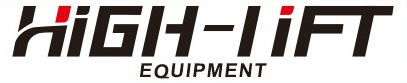 PP-8SU Installation & Operation Manual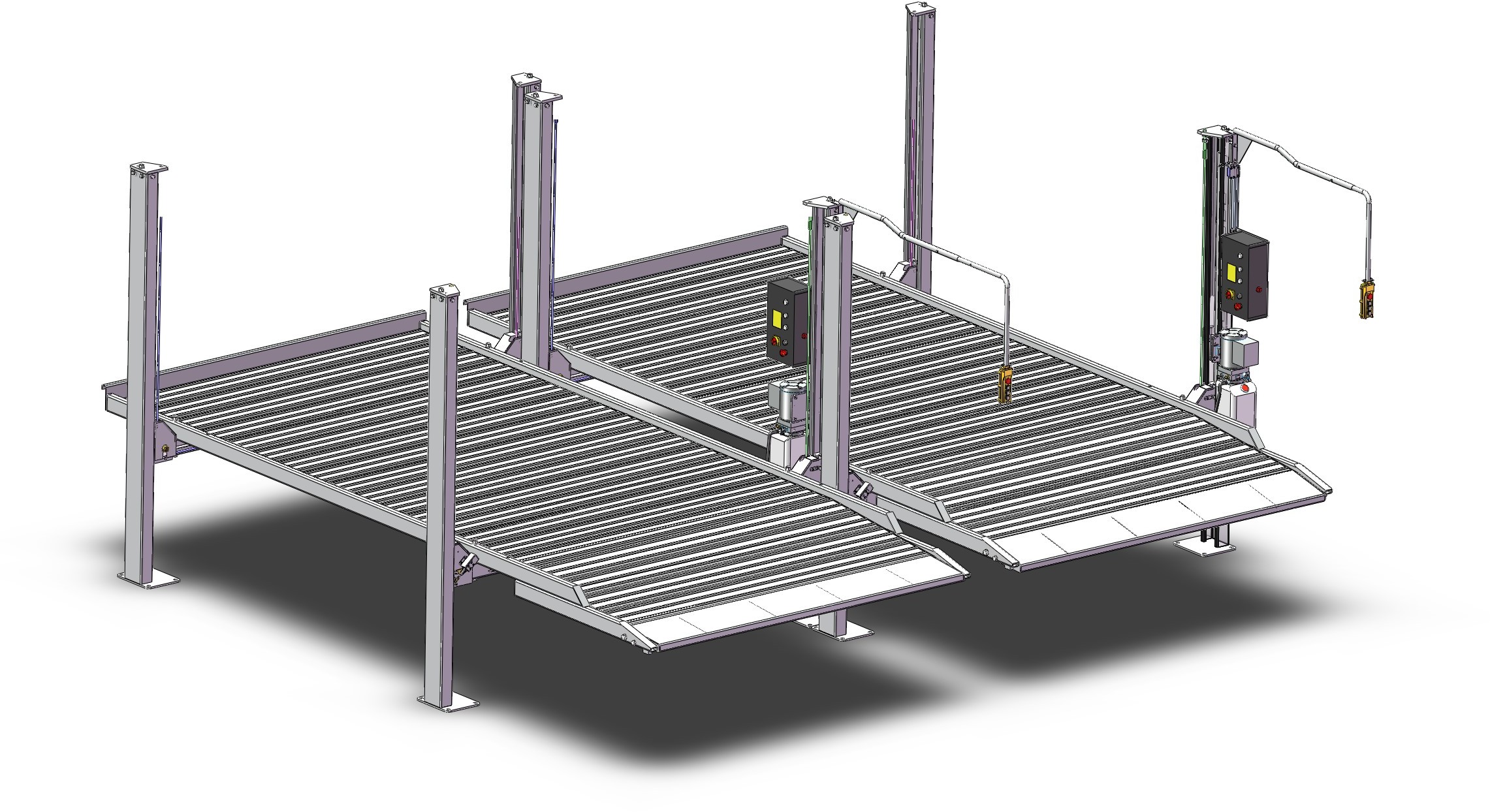 Special Note▲ Shipping process caused damage to the equipment by the purchaser claims to the carrier unit.▲ Design and manufacturing, taking into account the safety performance. However, proper training and careful operation can also increase security. Not reading the manual, shall not operator repair the device.▲ To identify the requirements of the motor nameplate power, current status, must be professionally qualified electrician electrical connection.▲ To ensure that the life safety and to avoid electric shock accident occurred, to ensure reliable grounding of all ground.▲ The anger of the local structure of the product improvement without notice. Under no obligation to update on previous sales of the product.▲ Please read and fill out the last page of this manual, warranty card, and feedback to the dealer and the Company for the record. For providing one of the basis of after-sales service.Otherwise regarded as a waiver of the right to enjoy the same services at your own risk.▲ Shall enhance more than the rated lift-off weight (3.6 tons) load.▲ Reading devices on the warning signs carefully.Table of ContentsLift Performance............................................................................................................4The Basic Parameters.....................................................................................................4Dimensions of Lift.........................................................................................................5The Installation of Lift...................................................................................................5Lift Debugging...............................................................................................................6Lift Maintenance and Inspection....................................................................................7Parts of the Device Exploded View and Schedule.........................................................9Hydraulic System  and Electrical Component.............................................................62Common Troubleshooting Method..............................................................................67Packing List................................................................................................................68Wearing Part List........................................................................................................691. Lift PerformanceParking lift, beautiful appearance, save spaceHydraulic cylinders drive, rope drive, quiet working environment.Mechanical safety lock, can any of the top job at the desired height, safe and reliable.The levelness of concrete slab in the locked position can be adjusted to meet the needs of the precise wheel alignment.2.The Basic Parameters Max.Lifting Weight:	8000lb（3600KG）2.Lifting Height:	1987mm3.Min Height:	 189mm 4.Runway Length:	  5000mm 5.The Runway Width:	  2212mm7.Power supply:                      240V 50HZ or According customer’s requirement3.Dimensions of LiftCheck the (FIG 1 , FIG2 , FIG3 )4.The Installation of LiftThe first step: site selectionBefore installing the new lift, pay attention to the following matters:The location of the lift, according to the design and planning of the entire plan requirements, as far as possible, place the dimension there is sufficient space.According Figure 1 foundation size , determine the installation location and carry out the dash.Make sure the ground does not have any defects to ensure that the basis of concrete strength of 3000psi (2.1kg/mm ²)Open the box to check whether the missing pieces and transport damage. Required by the packing list.Step 2: Connect column and beam （Z-1,Z-2），Install column top cover and lock ladder then drop the safety hook into square hole of lock ladder（Z-2,Z-2-1,Z-2-2）。Step 3：connect beam and runway.（Z-3,Z-3-1,Z-3-2,）。Step 4：Install control box, power unit, travel switch, operating lever and oil tube（Z-4,Z-4-1,Z-4-2,Z-4-3）。Step 5：Install limit switch touch plate and protect cover （Z-5,Z-5-1）。Step 6: Install longitudinal beam, up ramp, stop running plate. （Z-6，Z-6-1，Z-6-2，Z-6-3）Step 7: Install middle galvanized plate（Z-7,Z-7-1）。Step 8：The power supply according to the requirements on the motor nameplate, add hydraulic oil.Step 9：Jog up, observe the correct rope position 。 Relieve the support under the runway to runway decreased to the lowest point, adjusting the tension of the wire rope, the four unanimously.Step 10：Adjust the position between the column components and beams . Requirements the slide board closest to column. Iron inserts to adjust the vertical column and the ground plane. Drilling bolt hole and tighten the bolt.。Step 11：Adjust the levelness of the runway. Ascending to a height. Measure the level, When need to adjust.Adjust nut to the required position. Then lock. 。Step 12：Stick all labels and finishing.5.The debugging☞ Hydraulic station to fill the tank pressurized oil N32 or N46☞ To move the start button, so that the runway frame rise, removal of the support frame. Special attention to the first jog observe whether rope in the embrace of a round tank, location to be correct.☞ Press the down button lift in the unlocking state to observe the safety hook ability to effectively disengage the lock ladder square hole☞ Down the runway rack to lowest position, adjust the nuts on the four wire rope, so that tension is the same.☞ No-load test up and down twice, check each part is working properly. Runway lock reliability checks, and more repeated several times re-planted on the car to check the hydraulic system is working properly.Special attention▲ Vehicles parked on the runway braking and tire wedge.▲ Lifting and lowering vehicles, pay attention to people and things around to keep their distance and not close to the lift.▲ Four column installation should be vertical to the ground plane, otherwise be dangerous to use!▲ Decline before the operation must be the first point of action to rise a little, so that the lock block to leave the lift bar square hole in order to decline. Otherwise it will cause damage to the control mechanism6.Maintenance and Inspection Routine maintenance and inspectionWork location of an operation to check the safety lockCheck safety lock and unlock the lift bar and padlockCheck the wire rope connections - is bent, broken, loose.Check the wire rope connections - is bent, broken, loose.Check the wear of the wire rope lifting process.Check all retainer connection must be reliable connection.Check all bolts, nuts, screws connection - found loose shall immediately tightenCheck wires and switches for damage.Check expansion bolts around the foundation strength.After the lift is put into use, oil refers to the gun at least once a year or at regular intervals on the cable axle lubricationWeekly maintenance and inspectionCheck the bolts strength and connections found loose,	tighten immediatelyInspection inflation bolt around the foundation strengthCheck the hydraulic oil liquid levelCheck and tighten loose bolts, nuts, screwsCheck all embrace round and embrace the axle withMonthly maintenance and inspection1.Lubricate the cable wheel and cable axle2.Check the wire rope wear, severe wear and tear be replaced immediately3.Replace the hydraulic oil.7.Parts of the device exploded view and schedule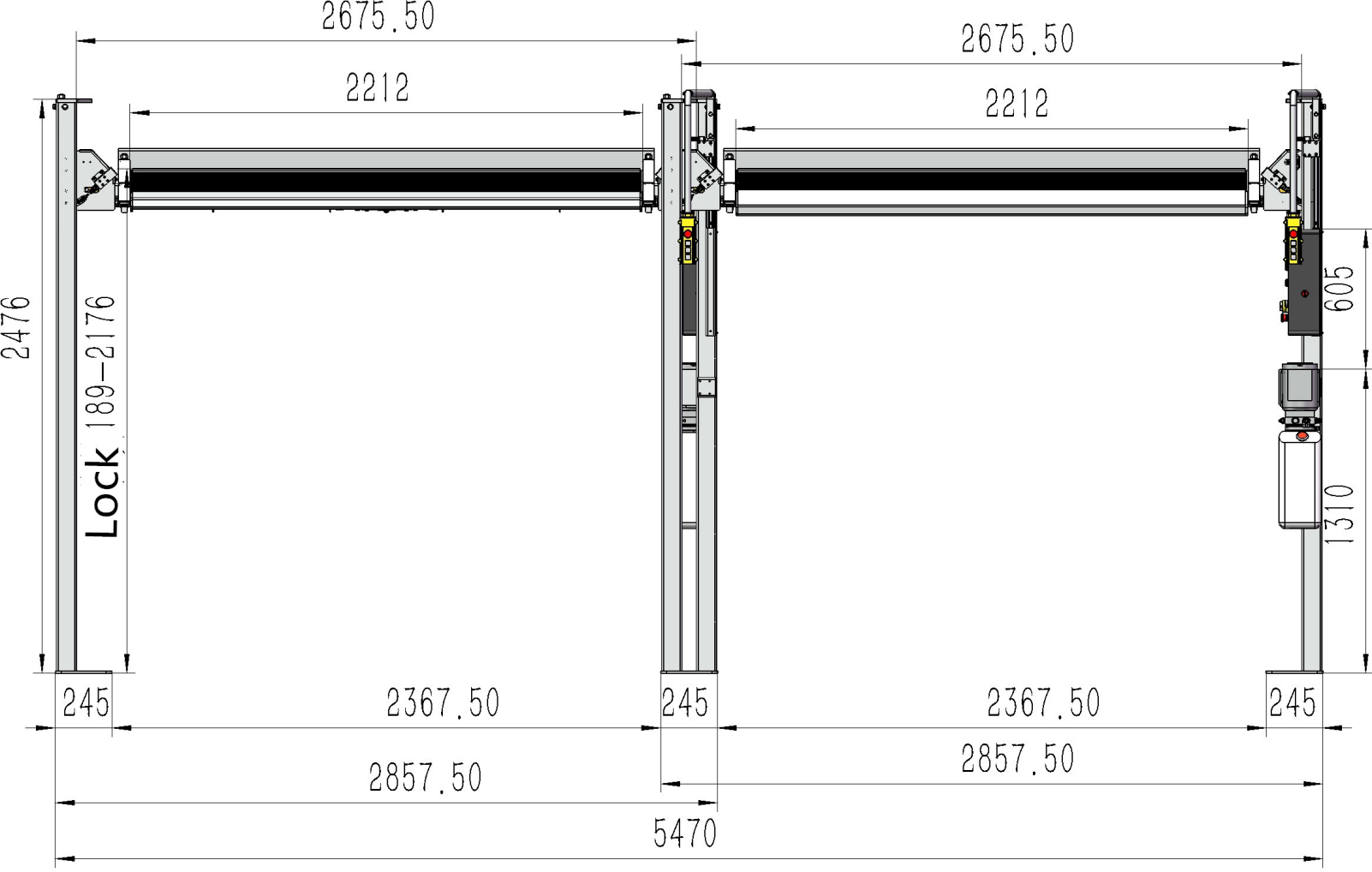 Figure 1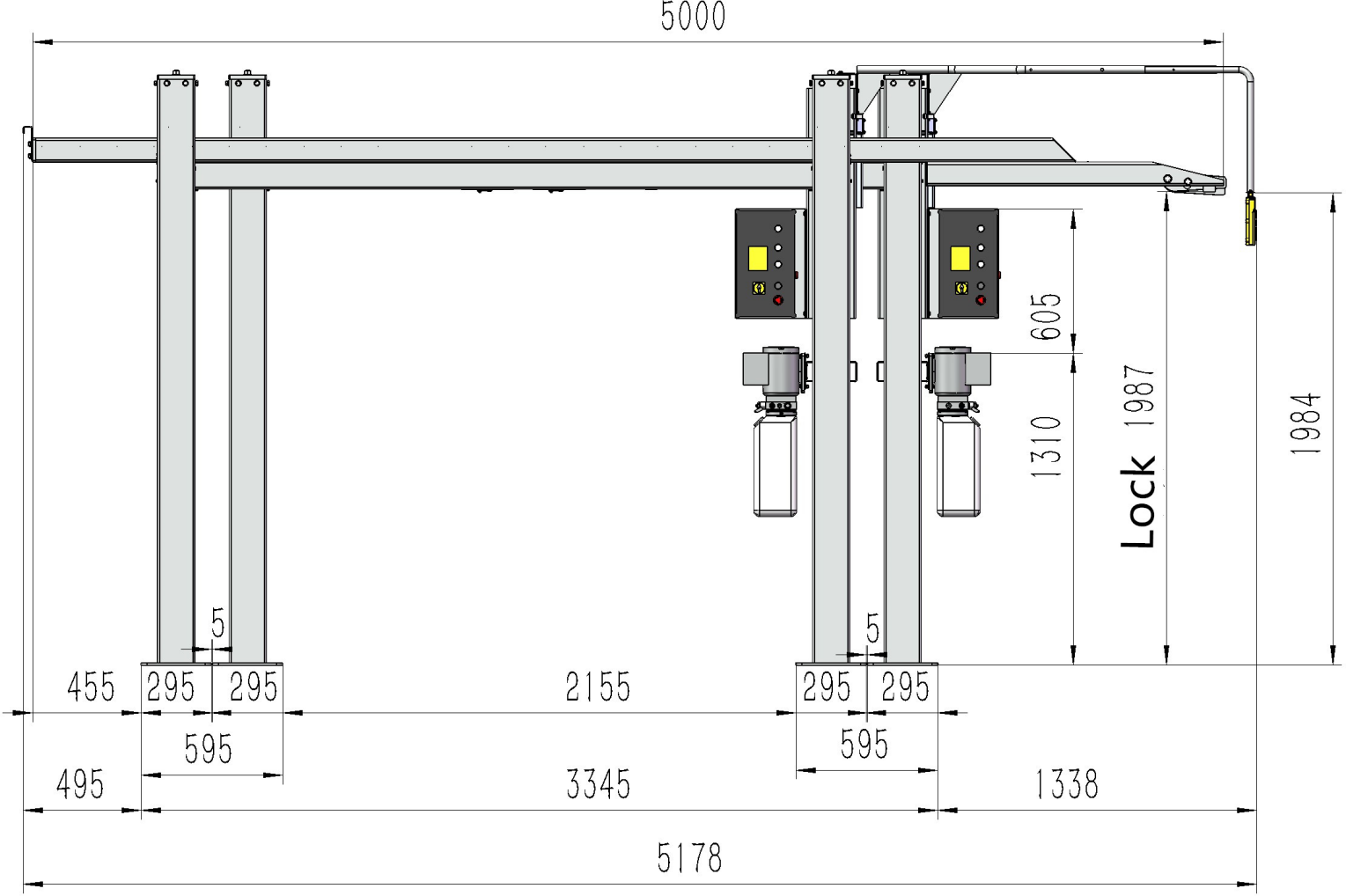 Figure 2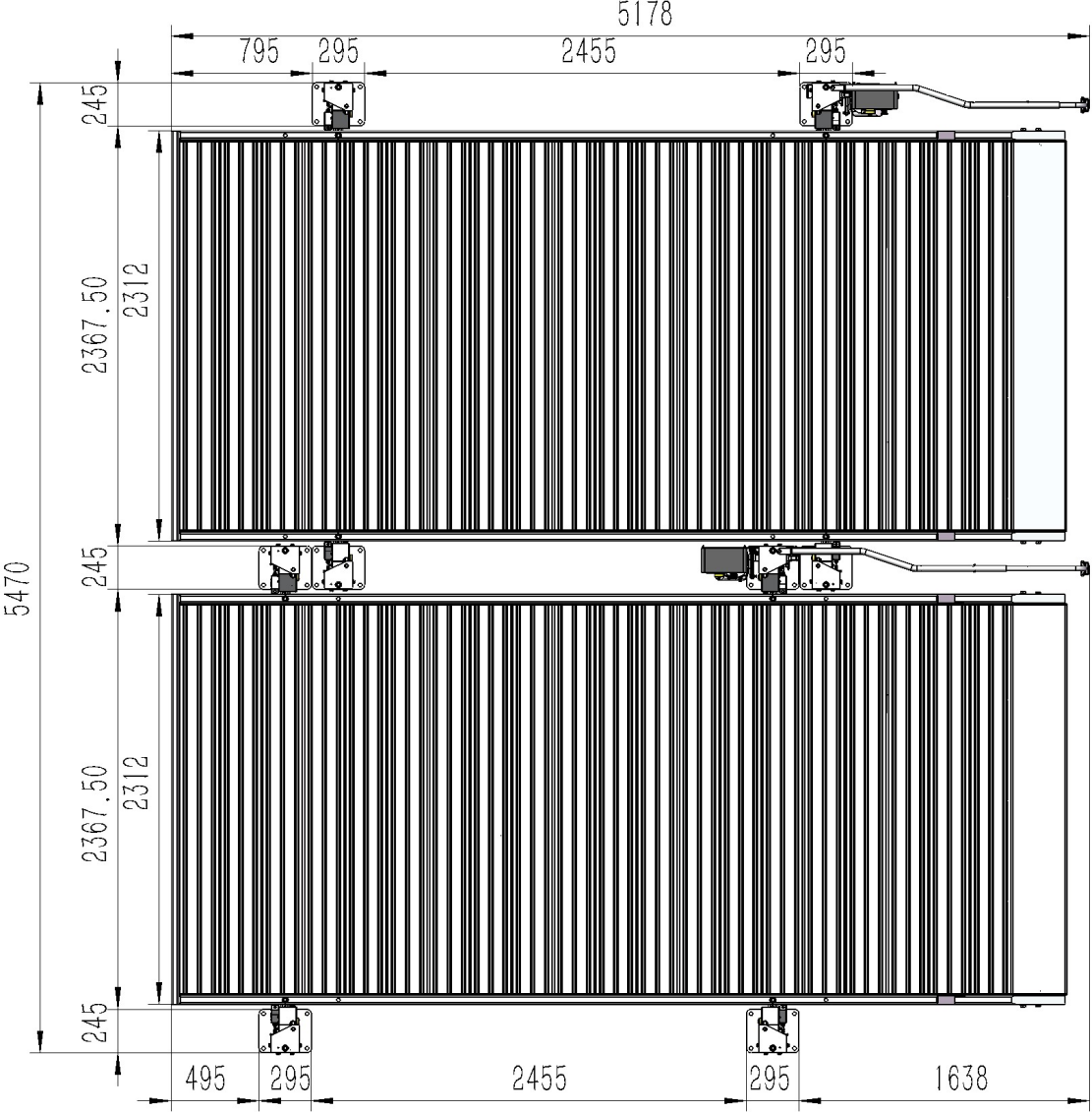 Figure 3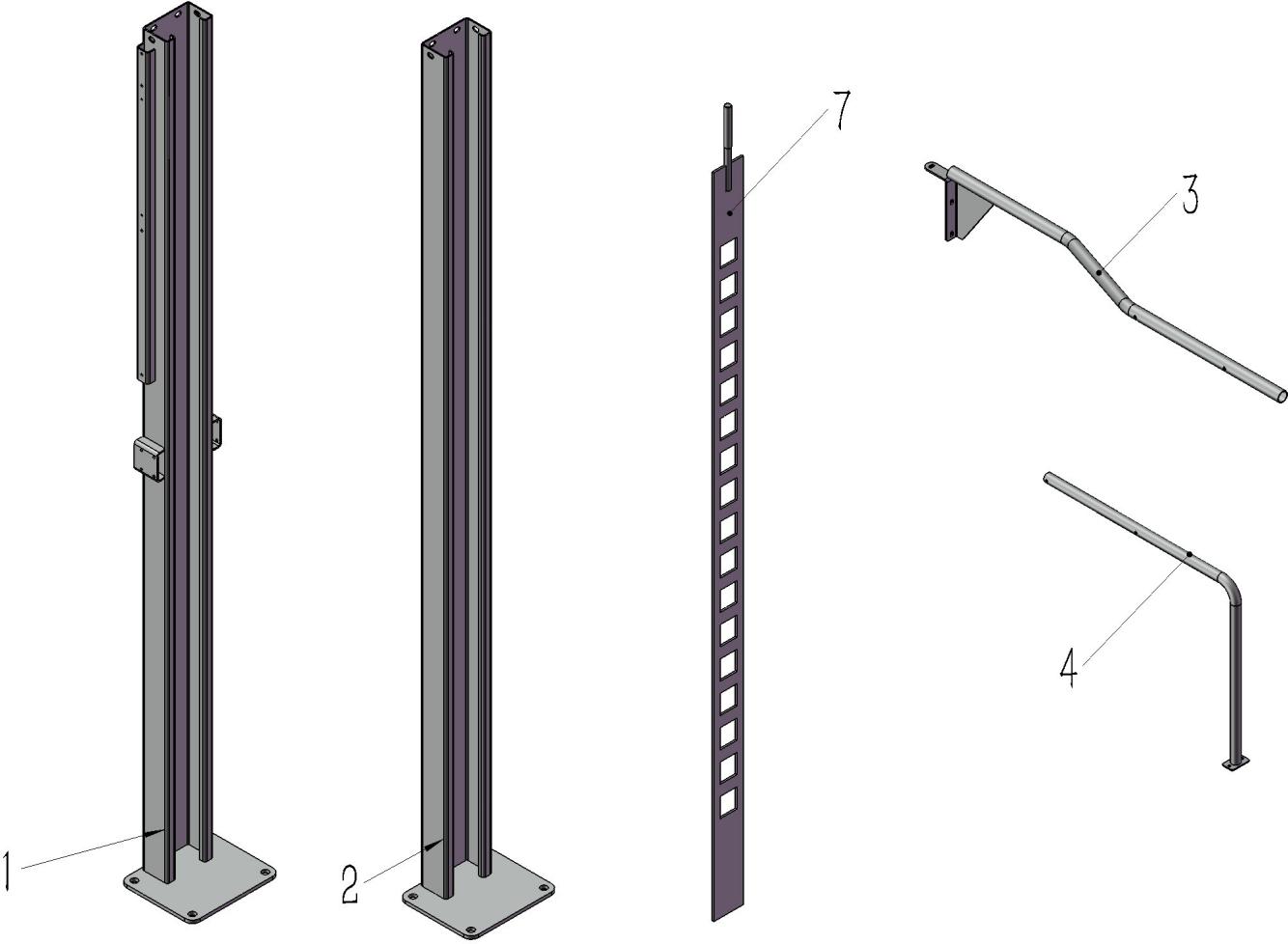 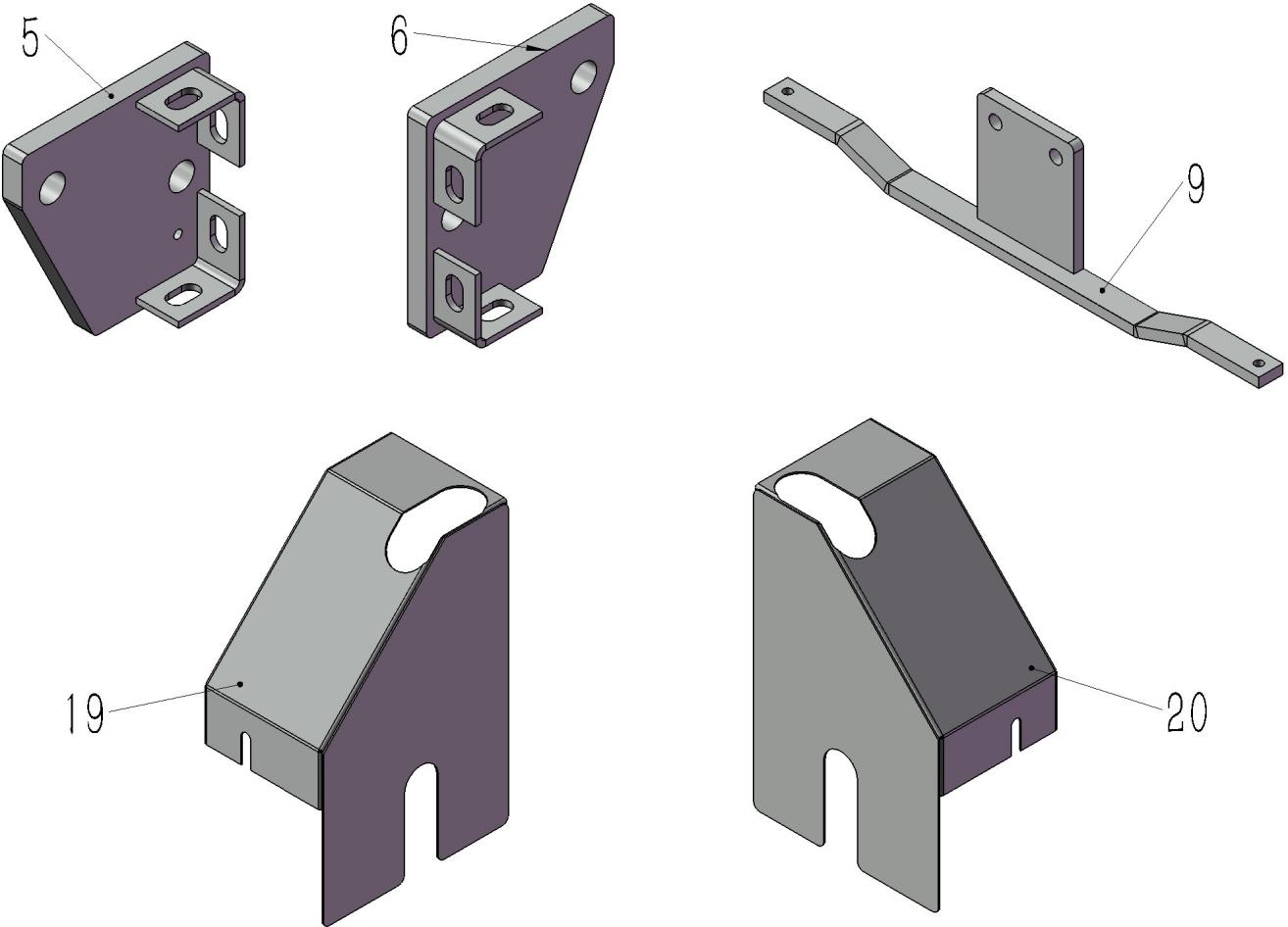 8-13-21-22-23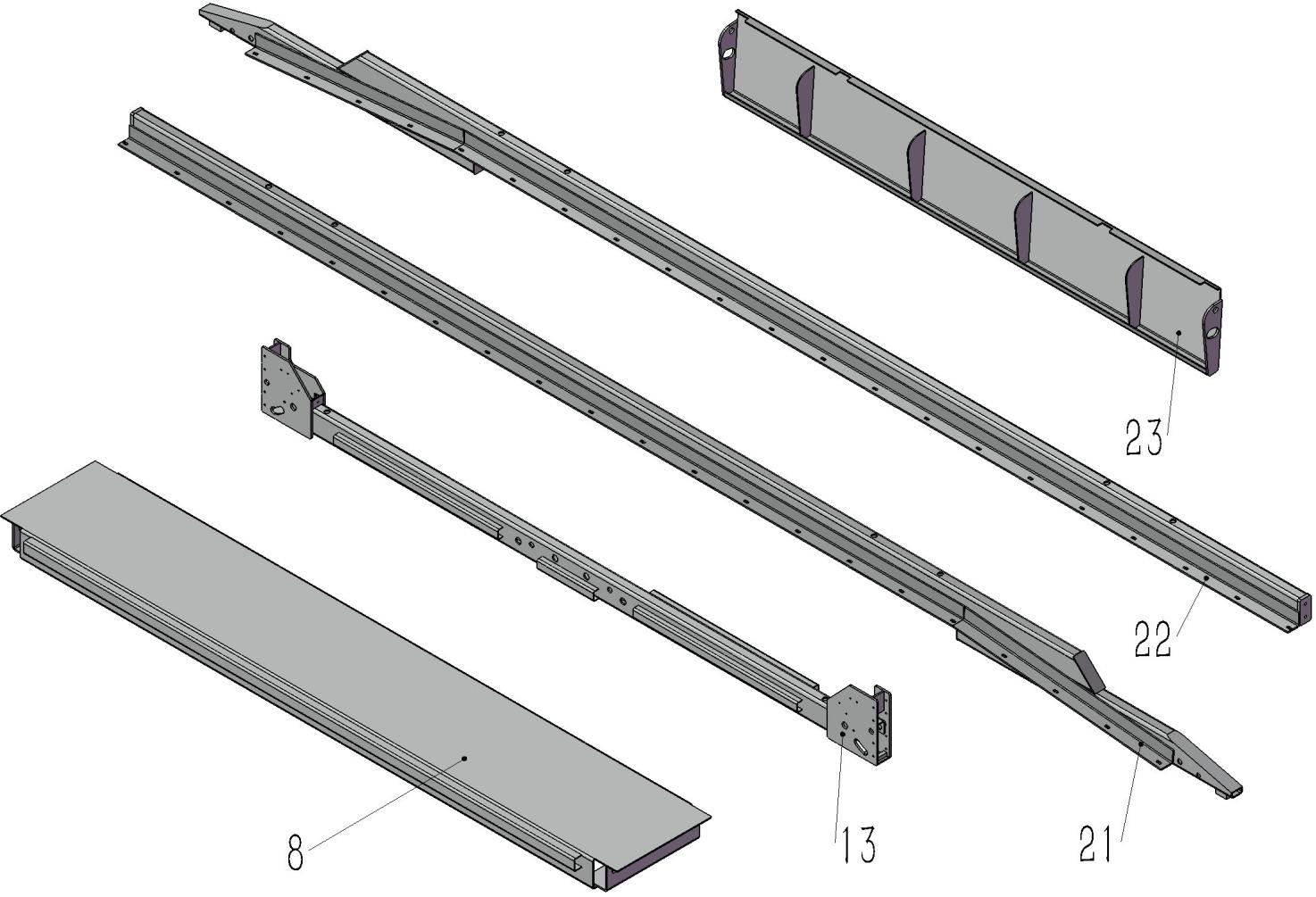 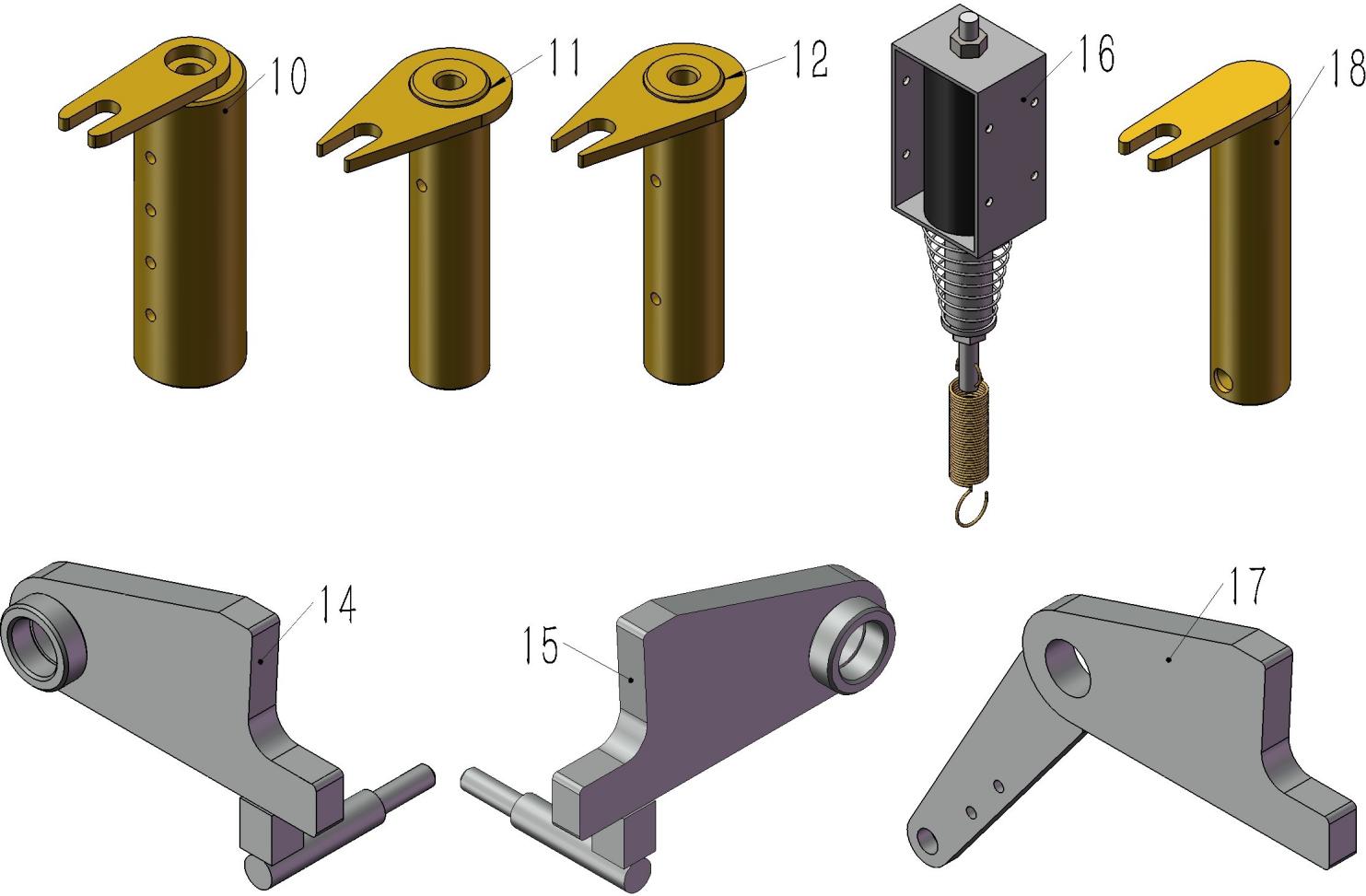 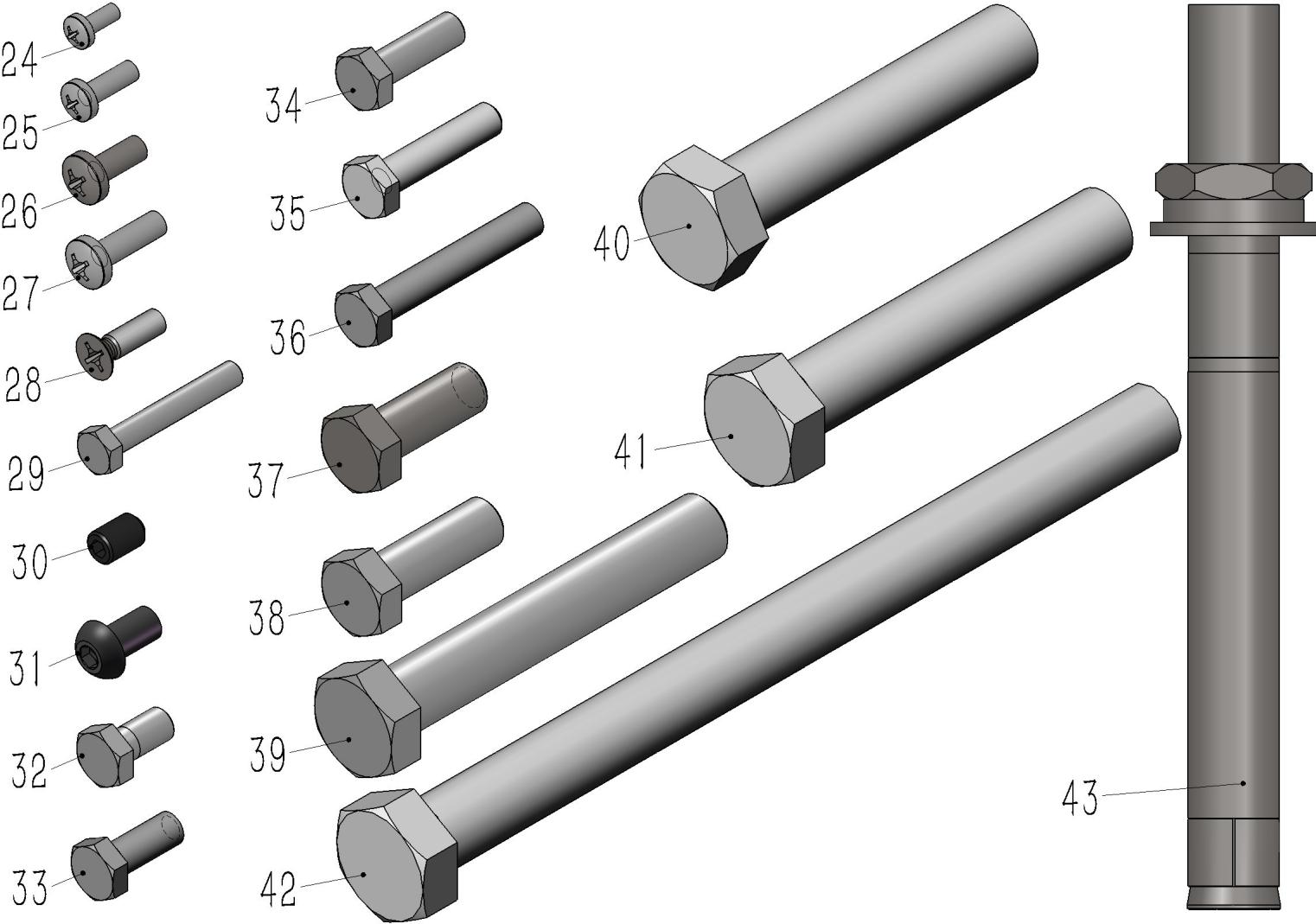 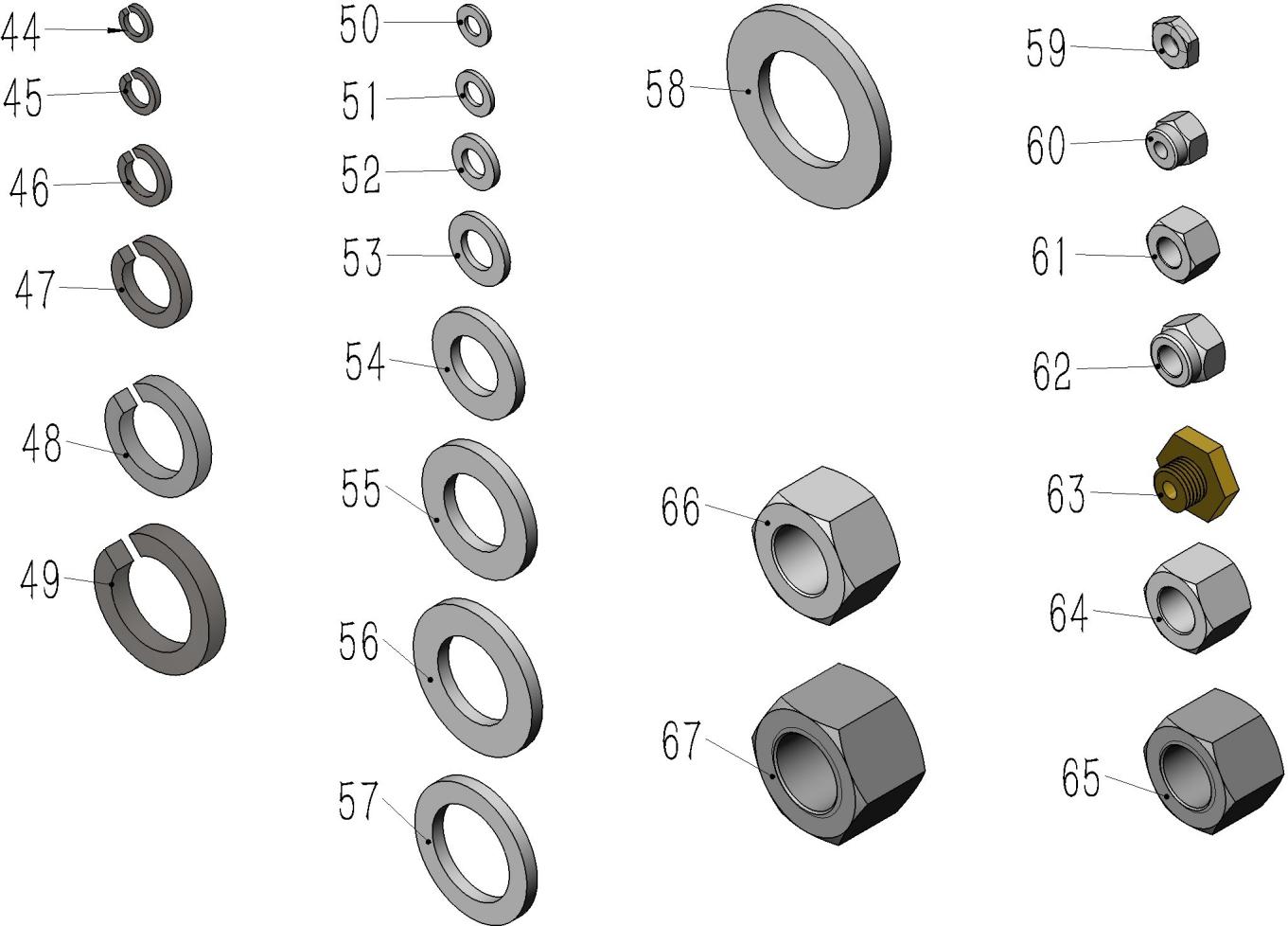 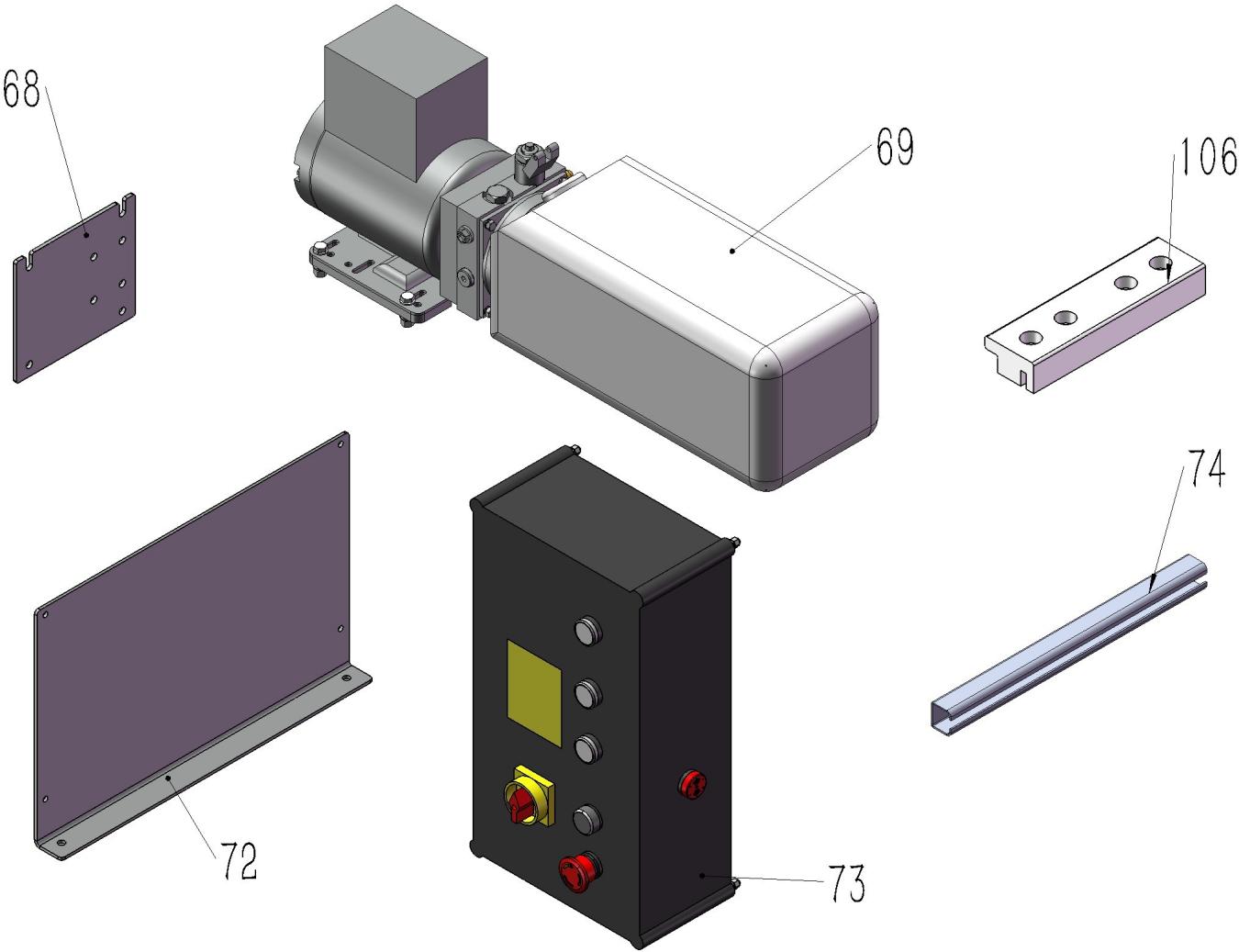 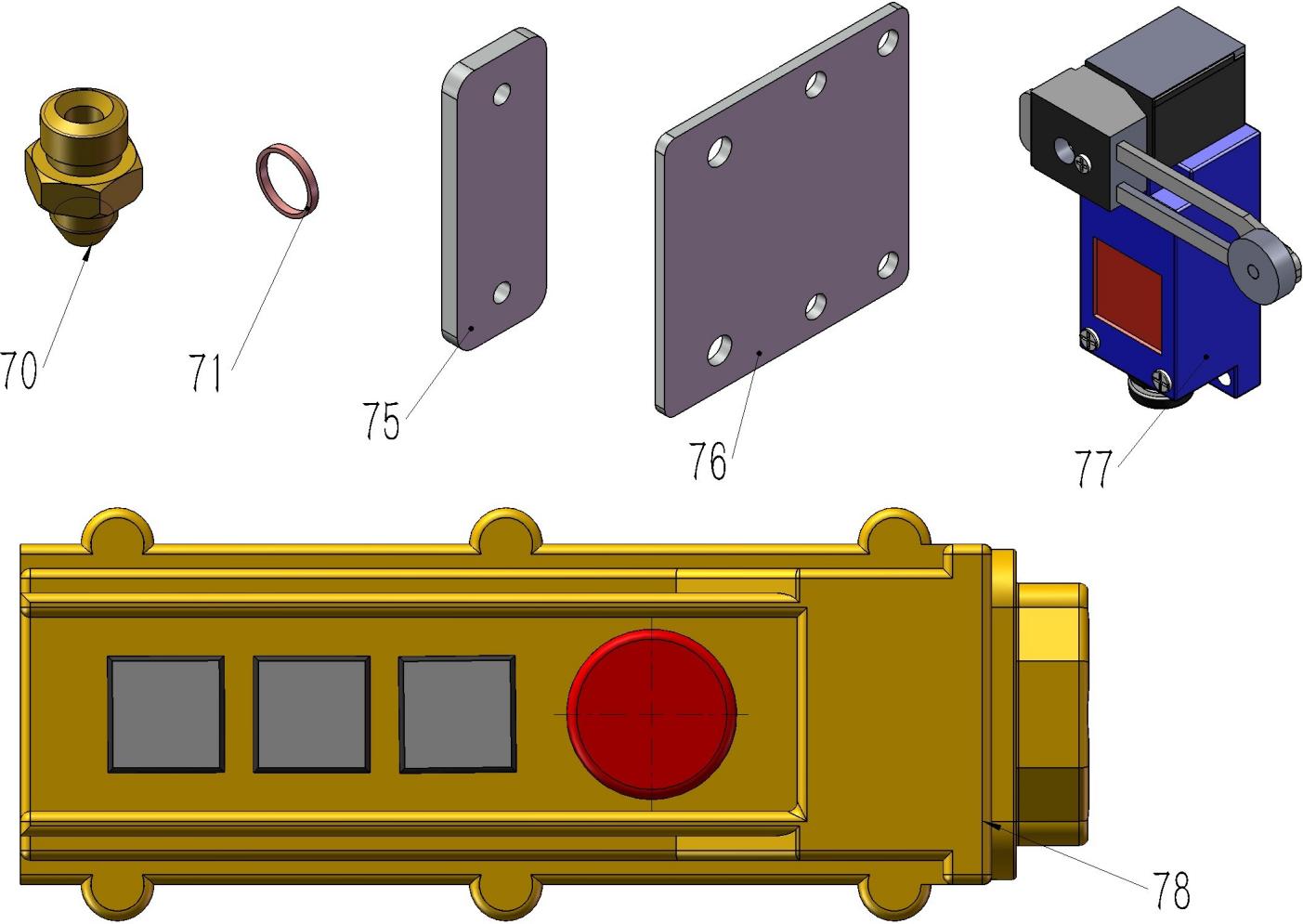 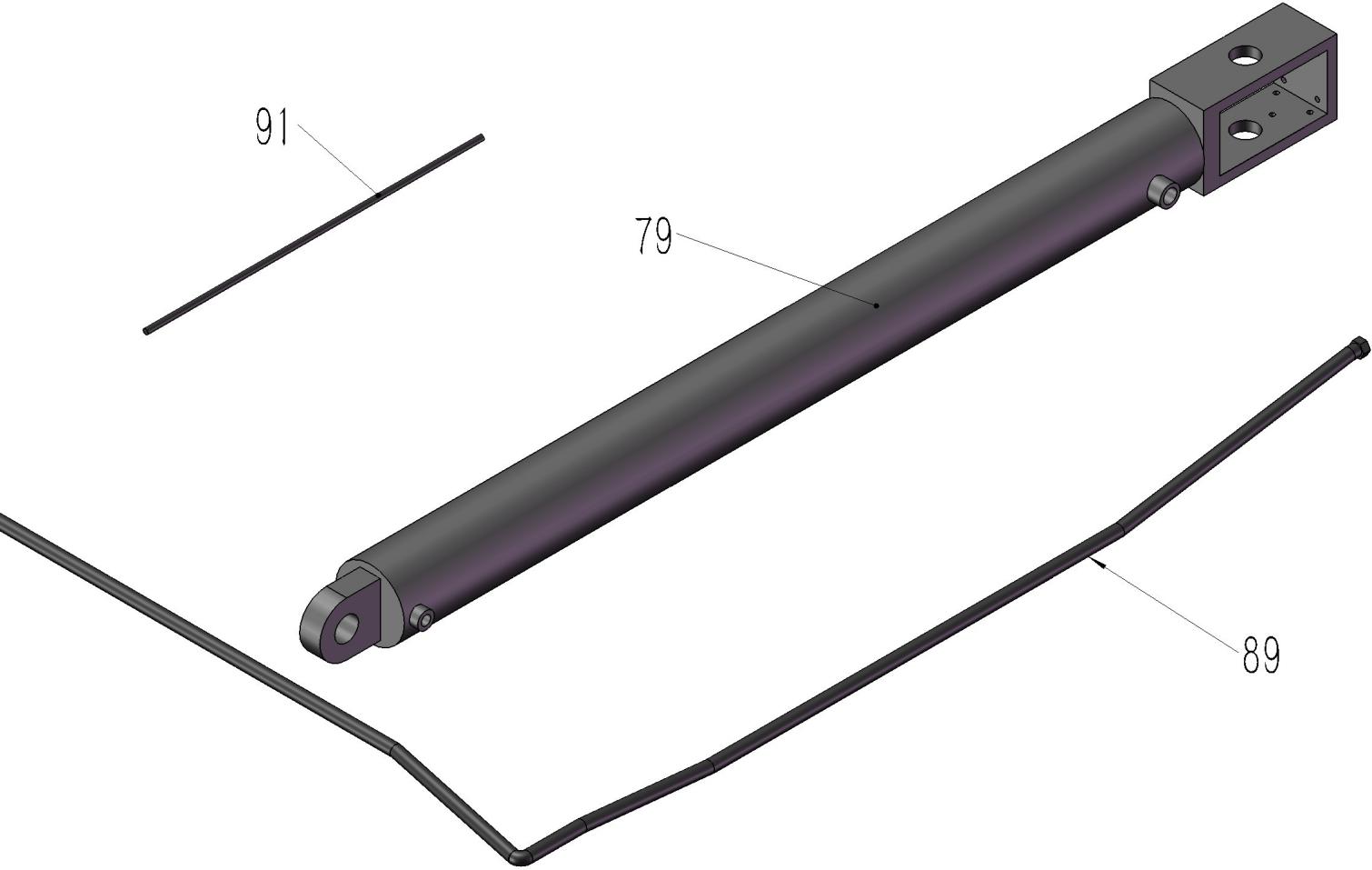 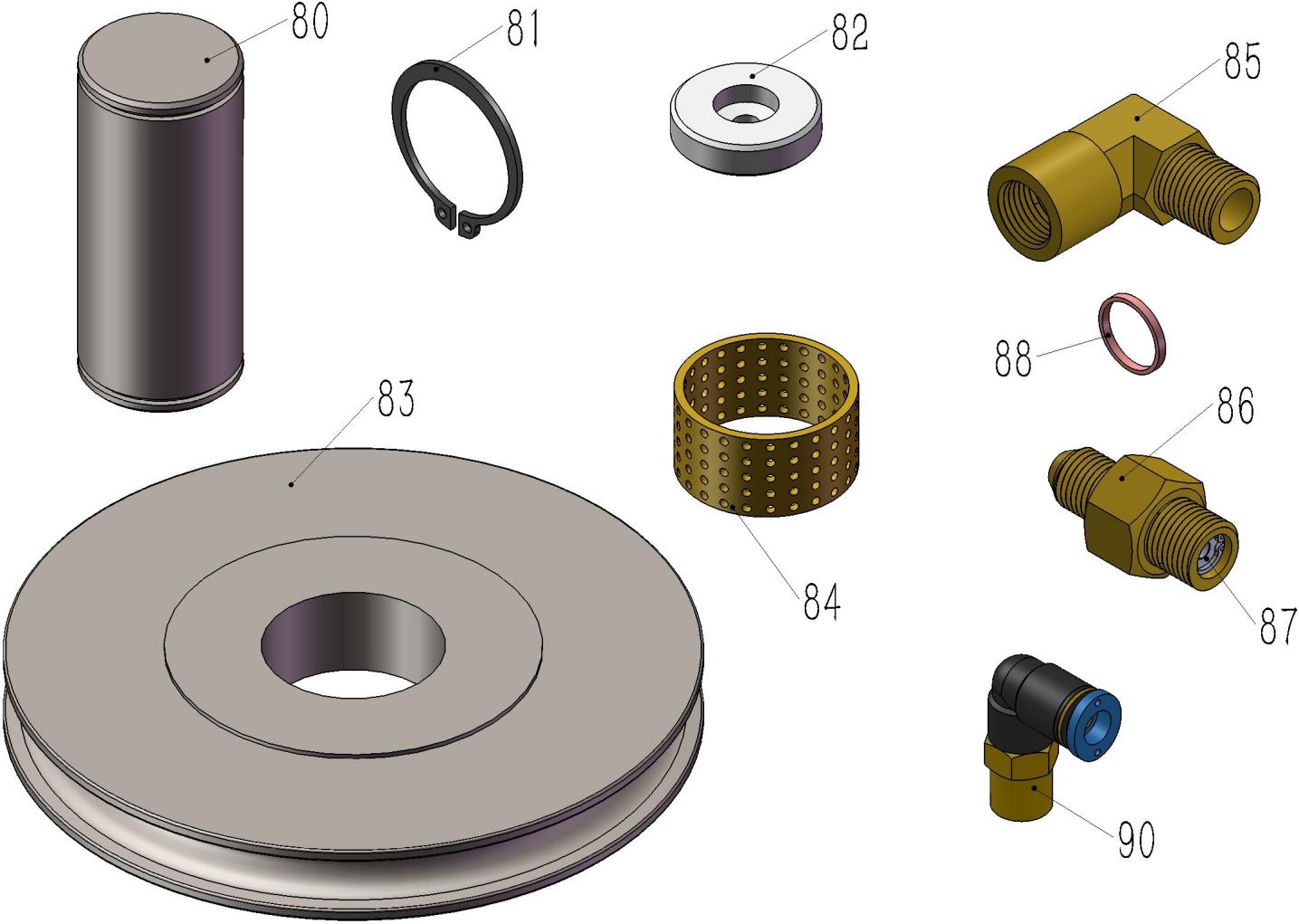 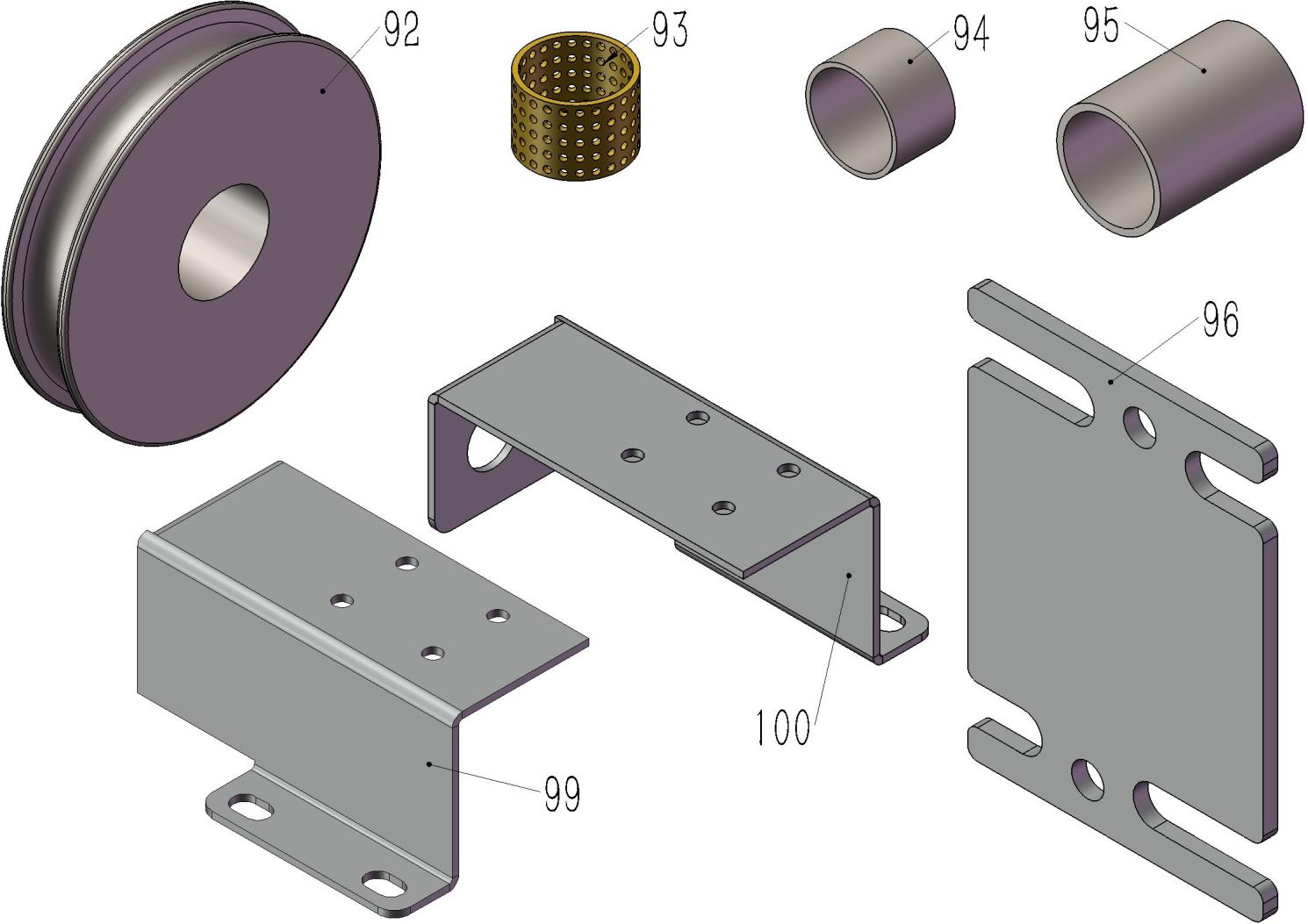 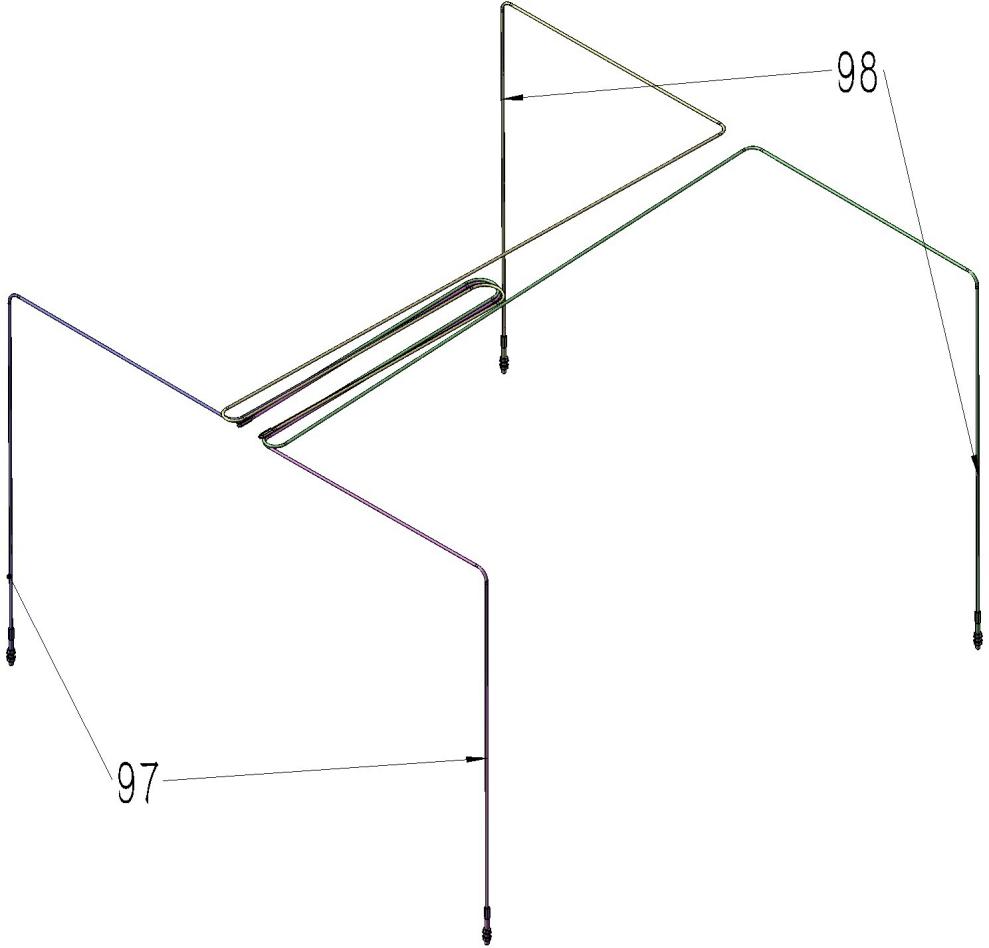 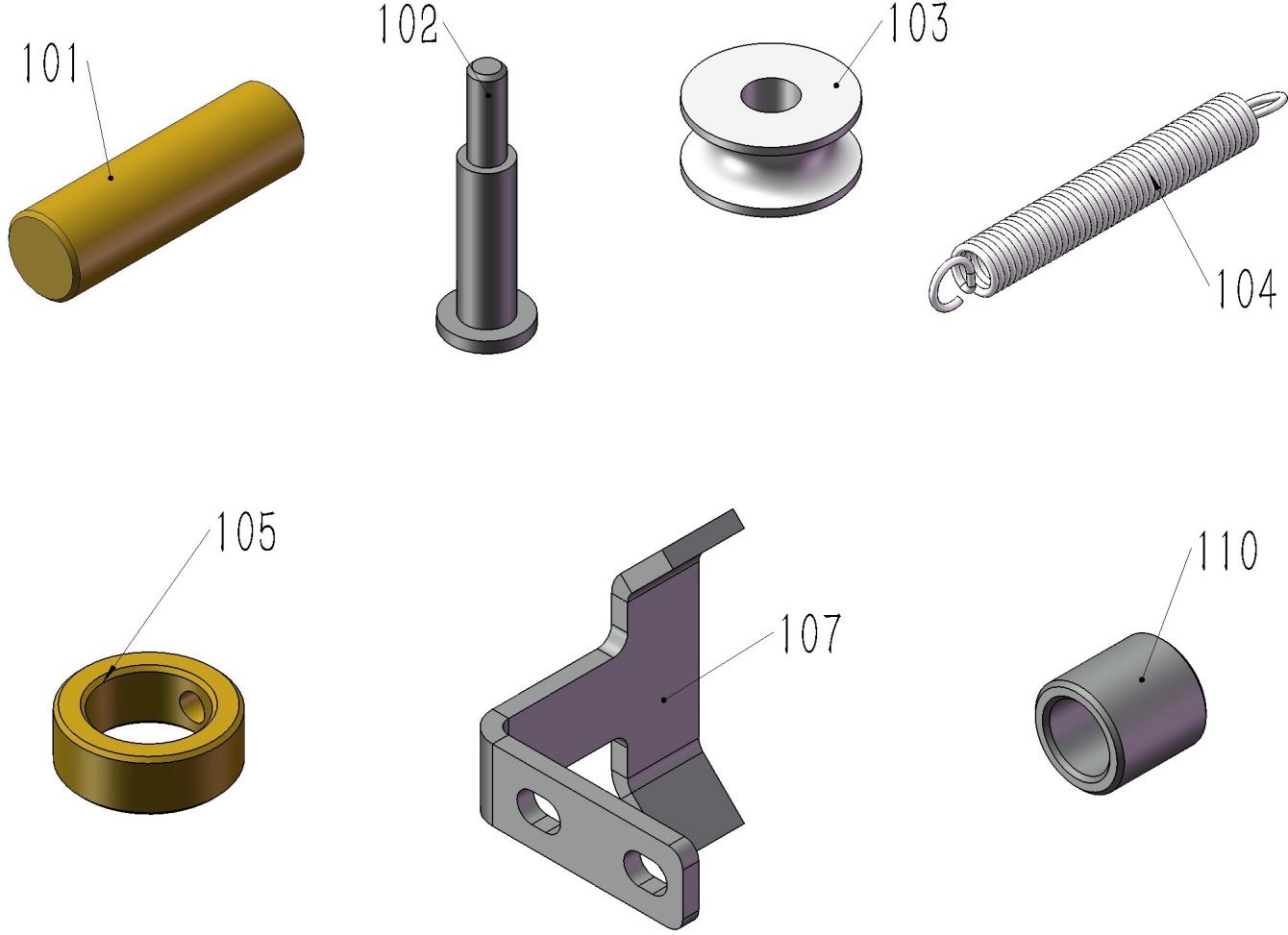 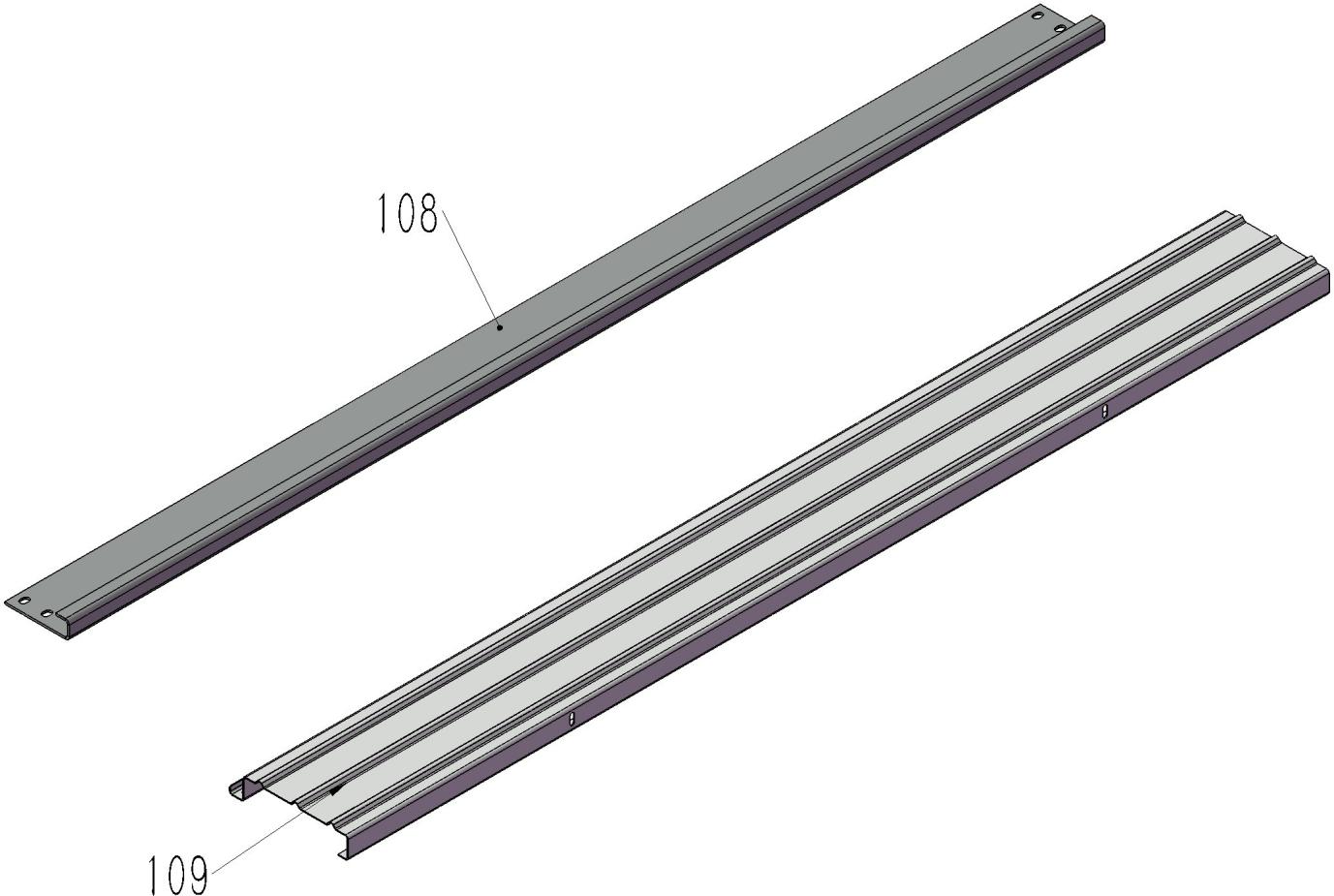 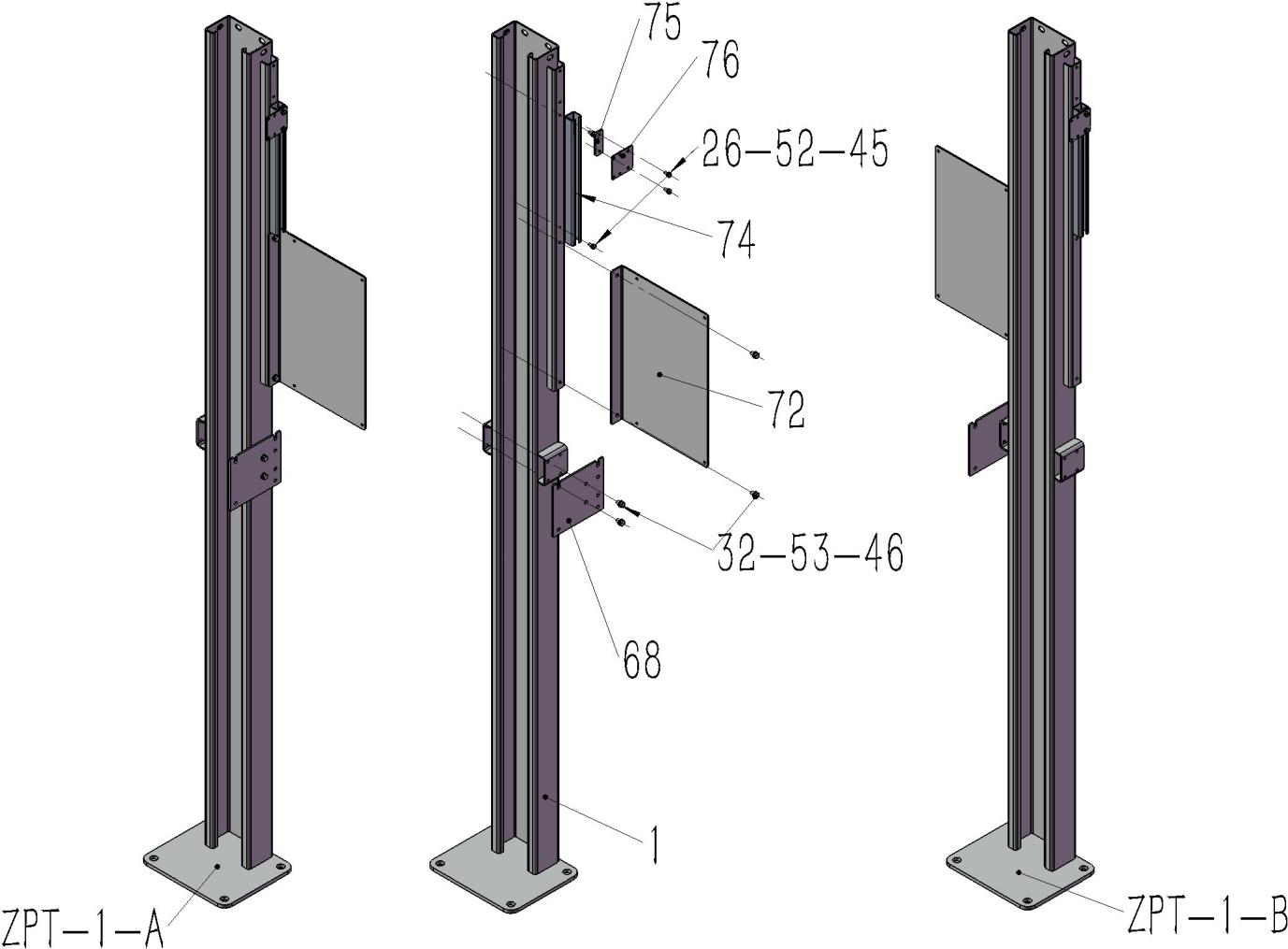 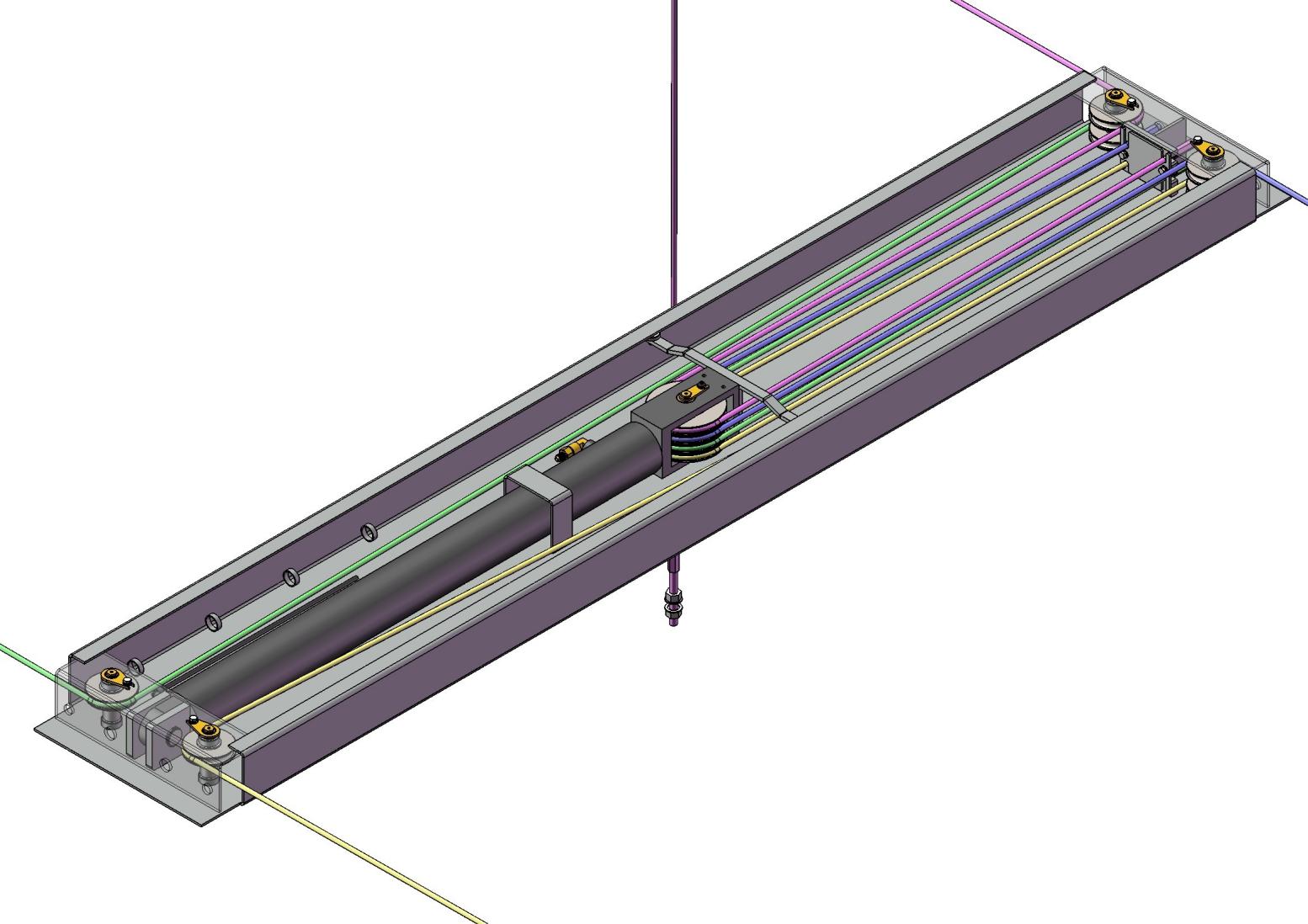 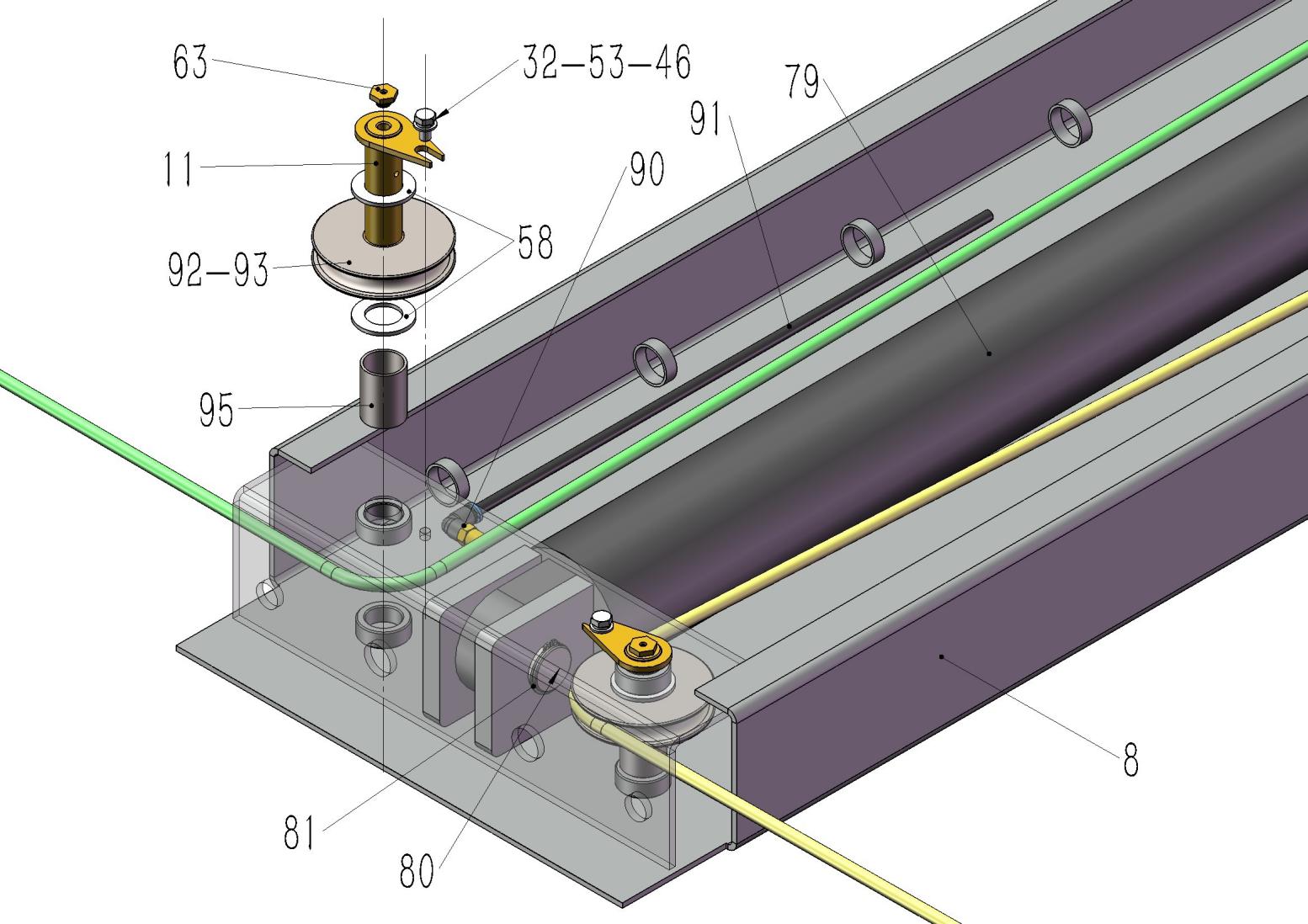 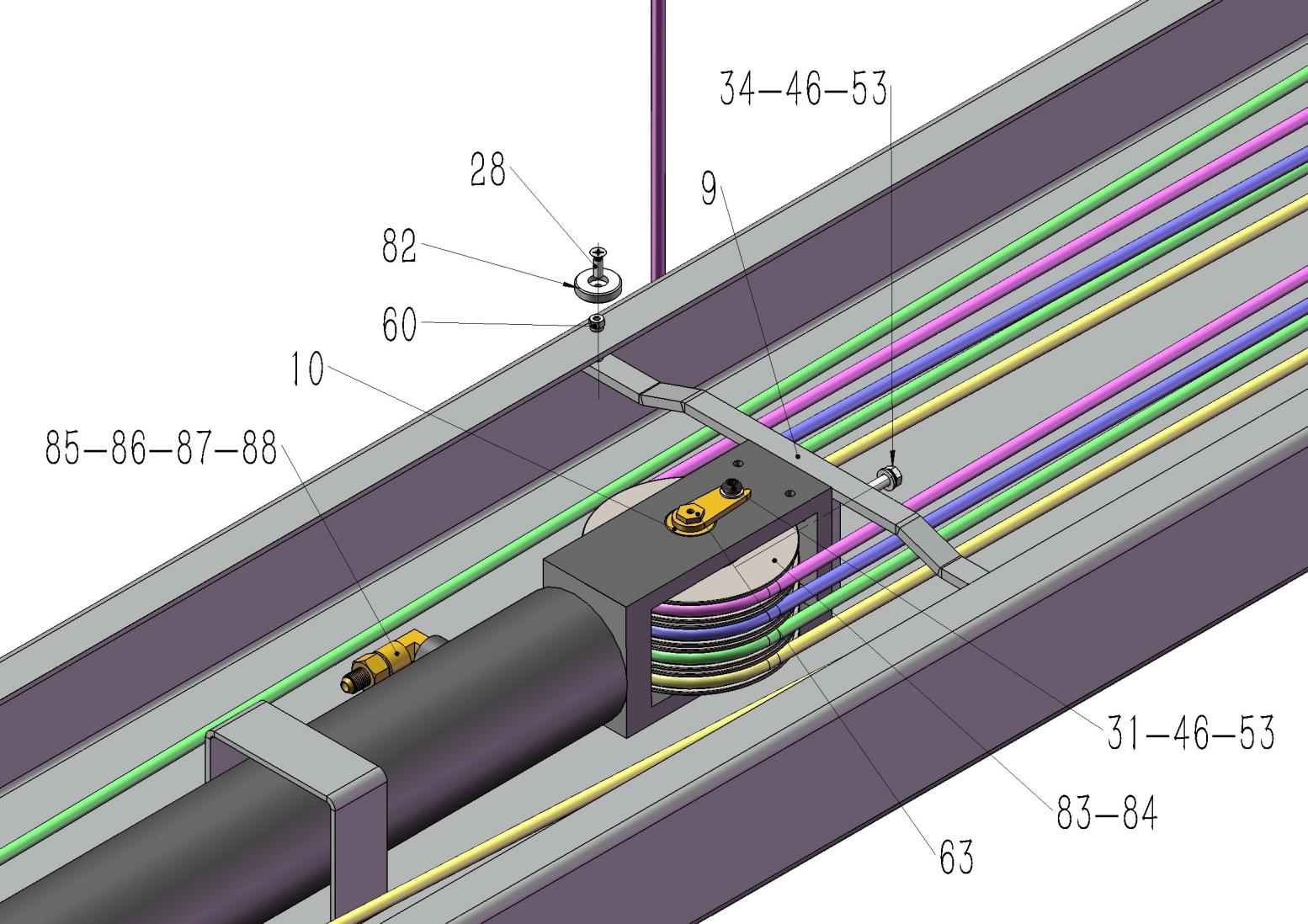 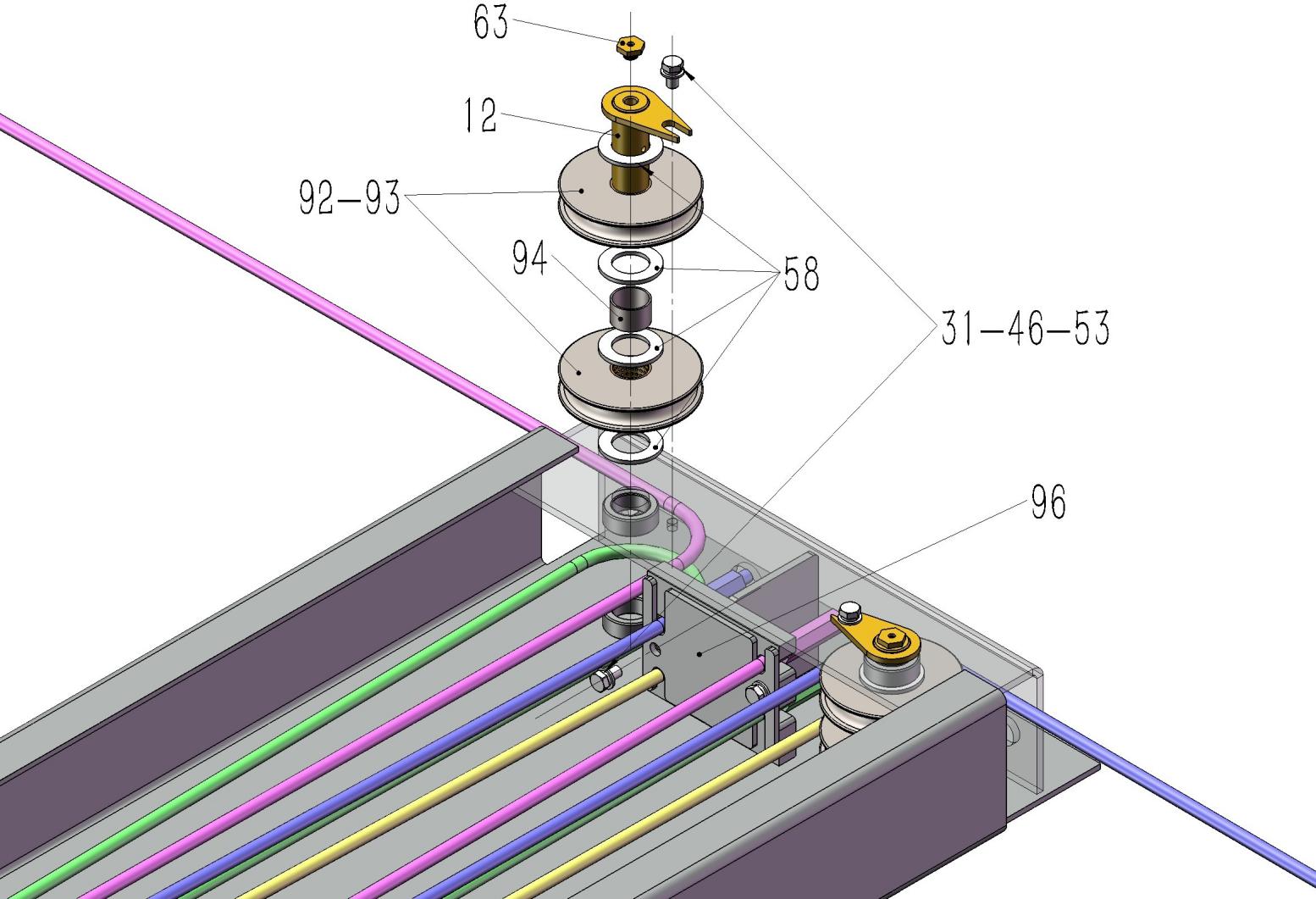 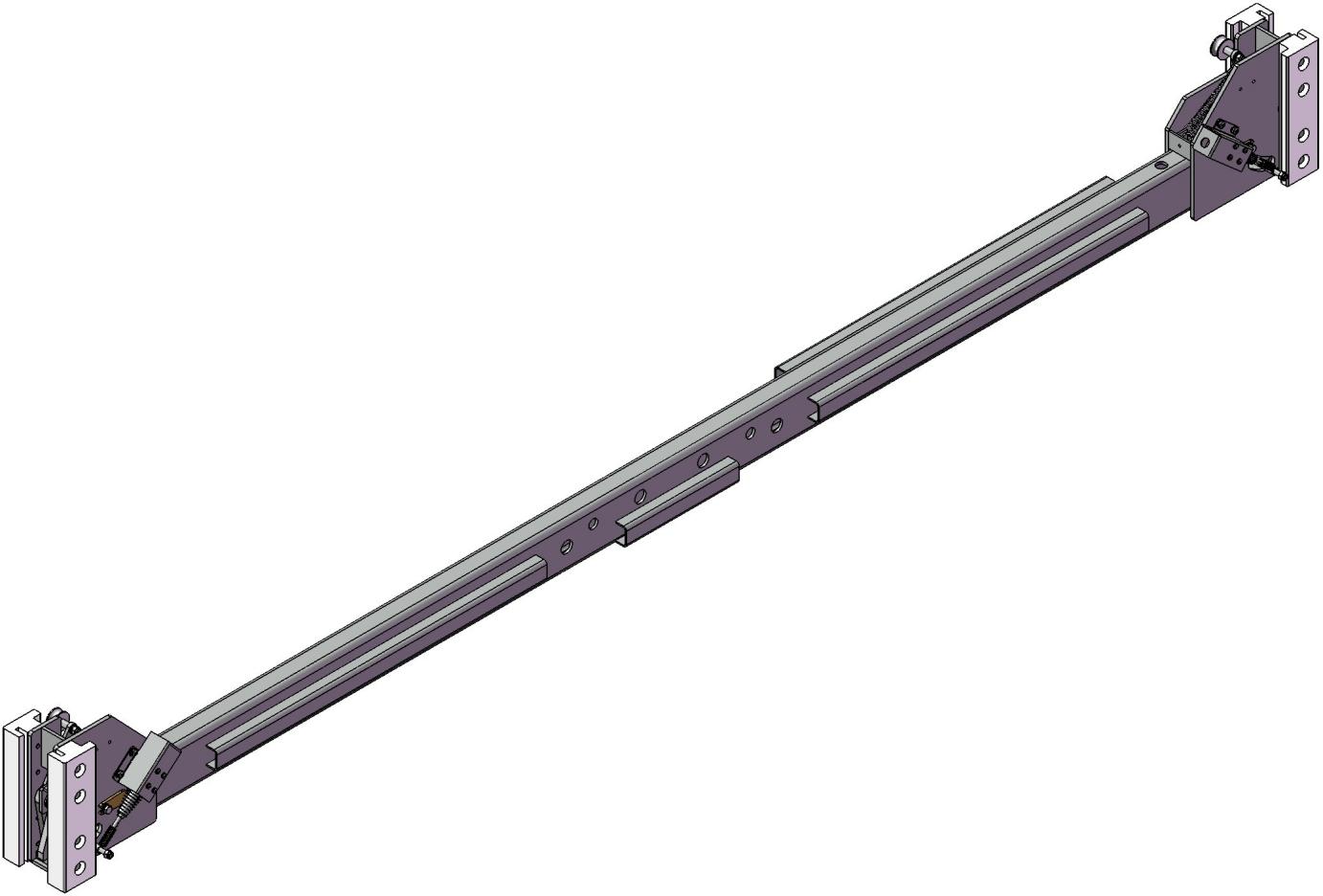 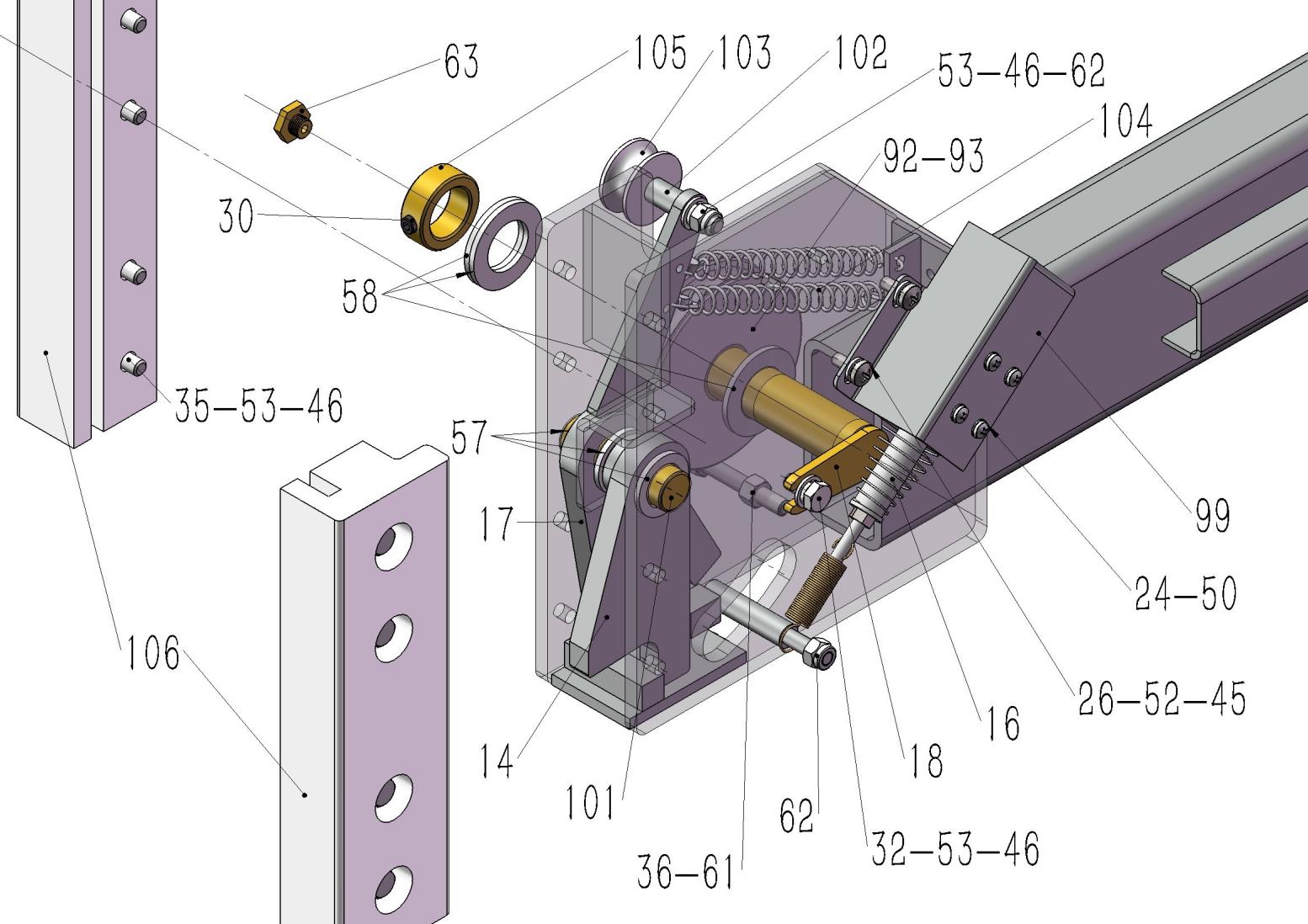 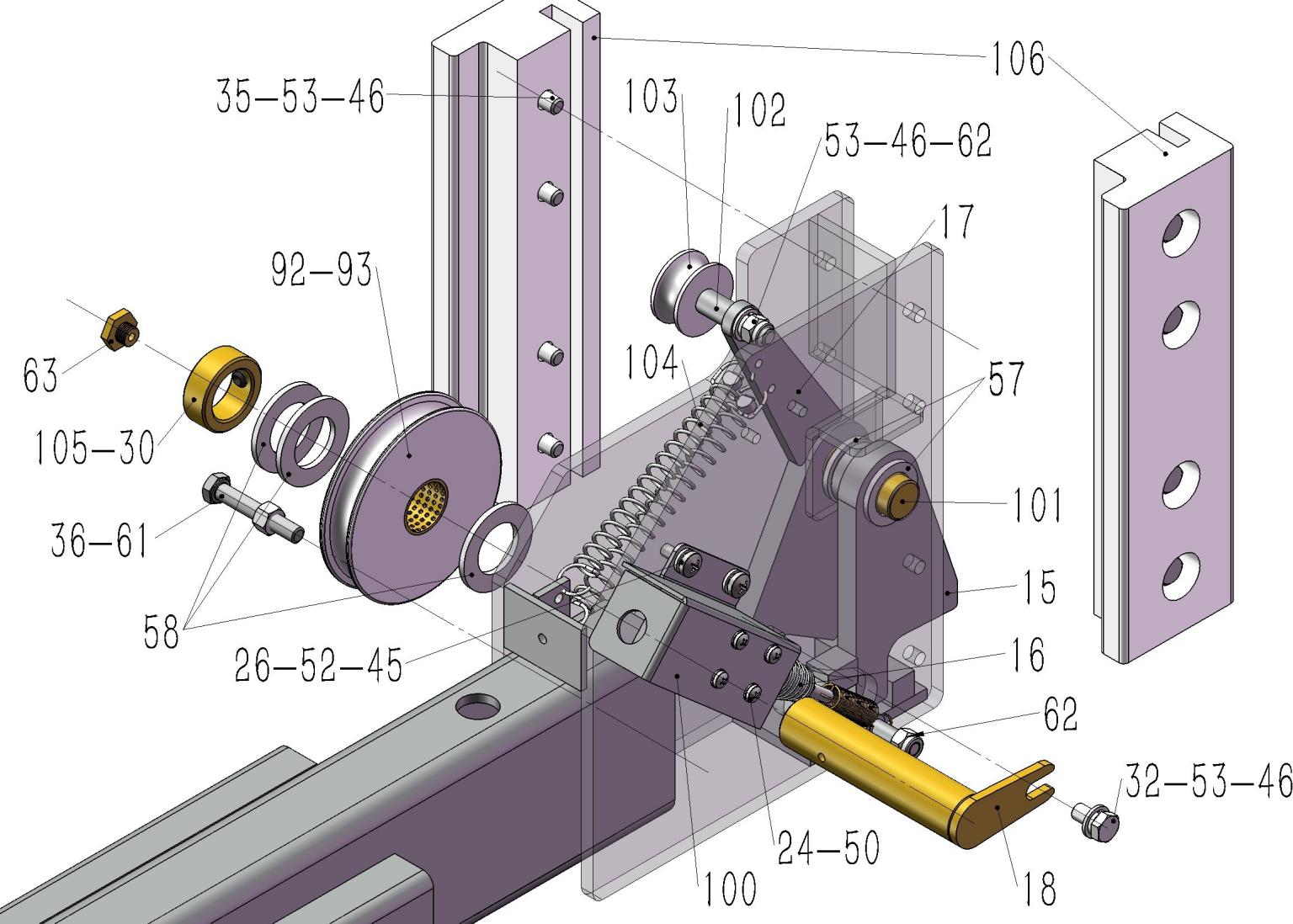 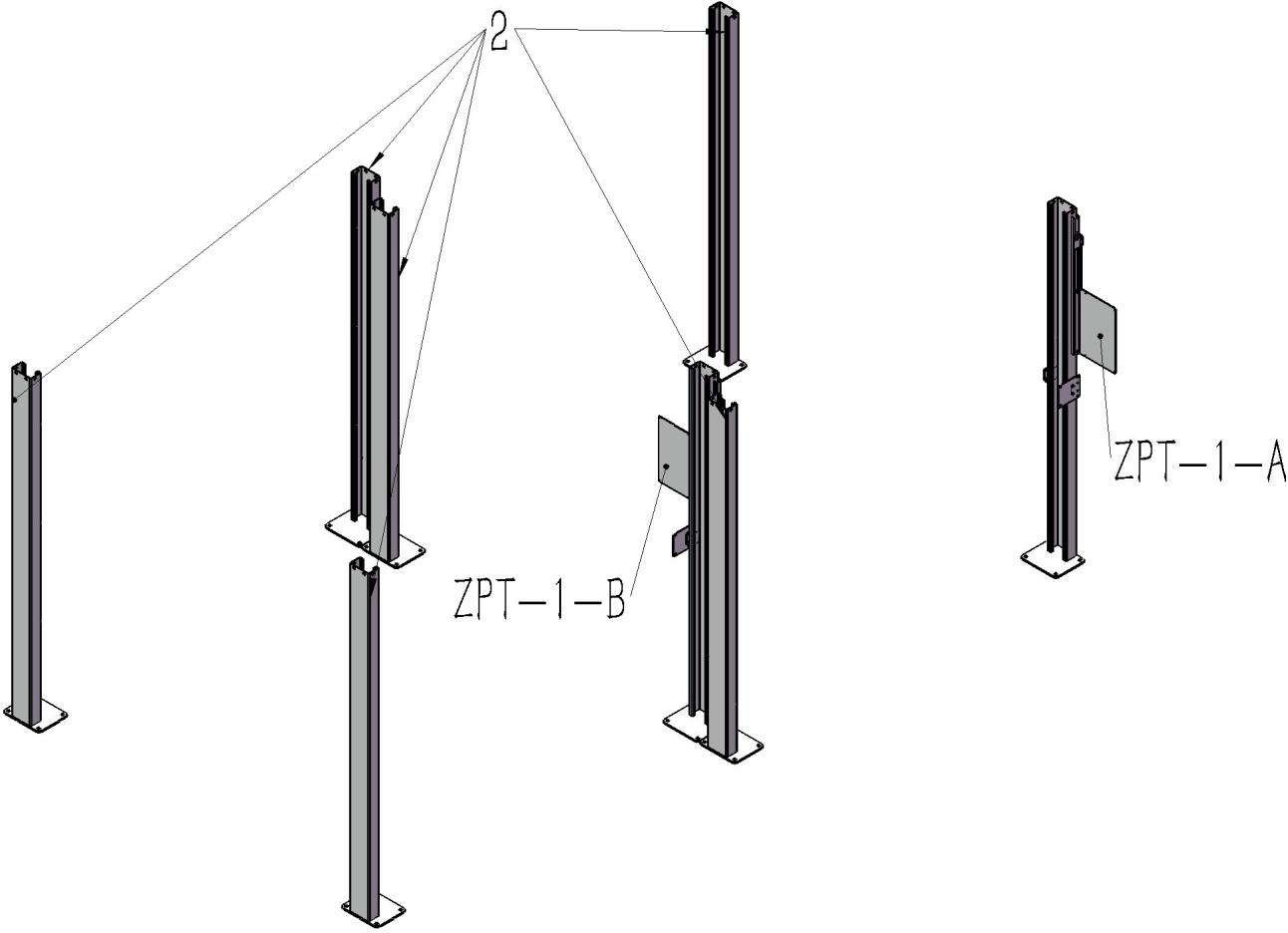 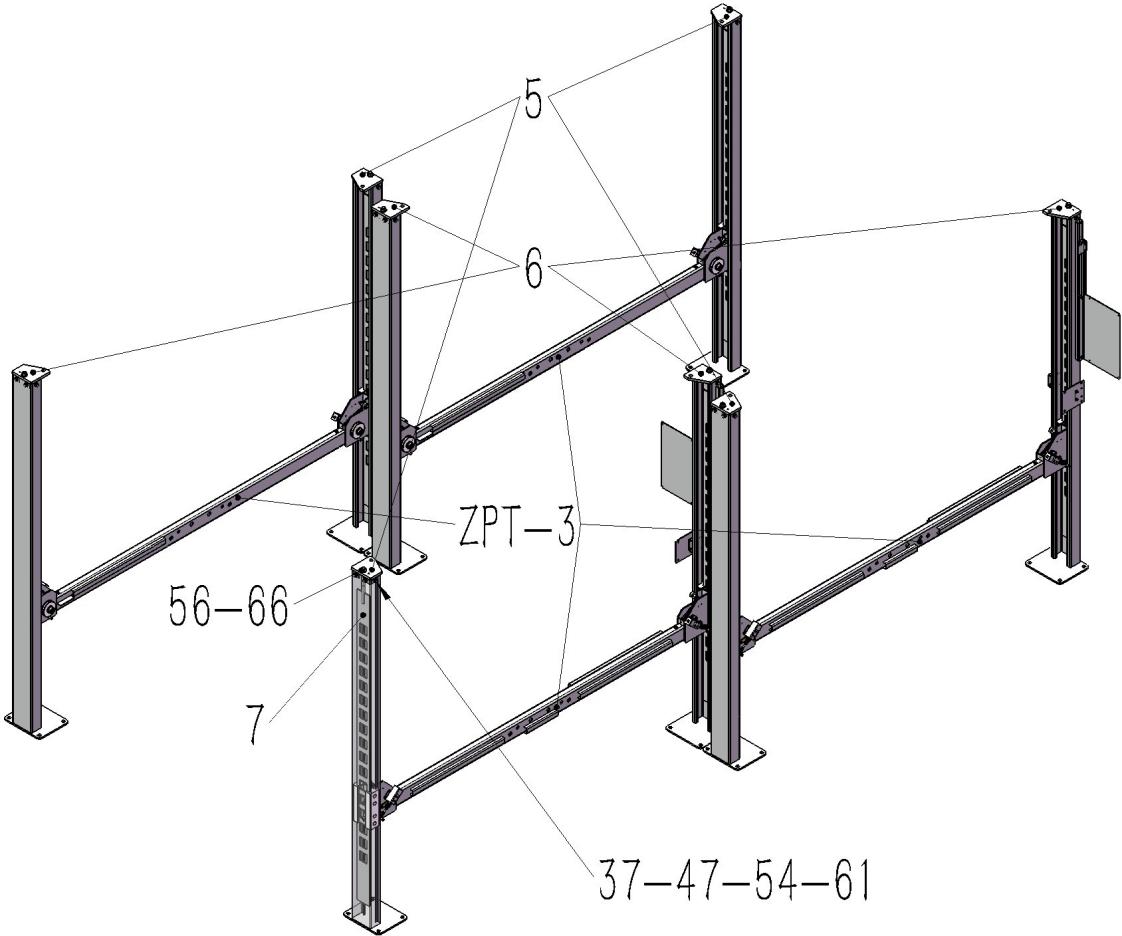 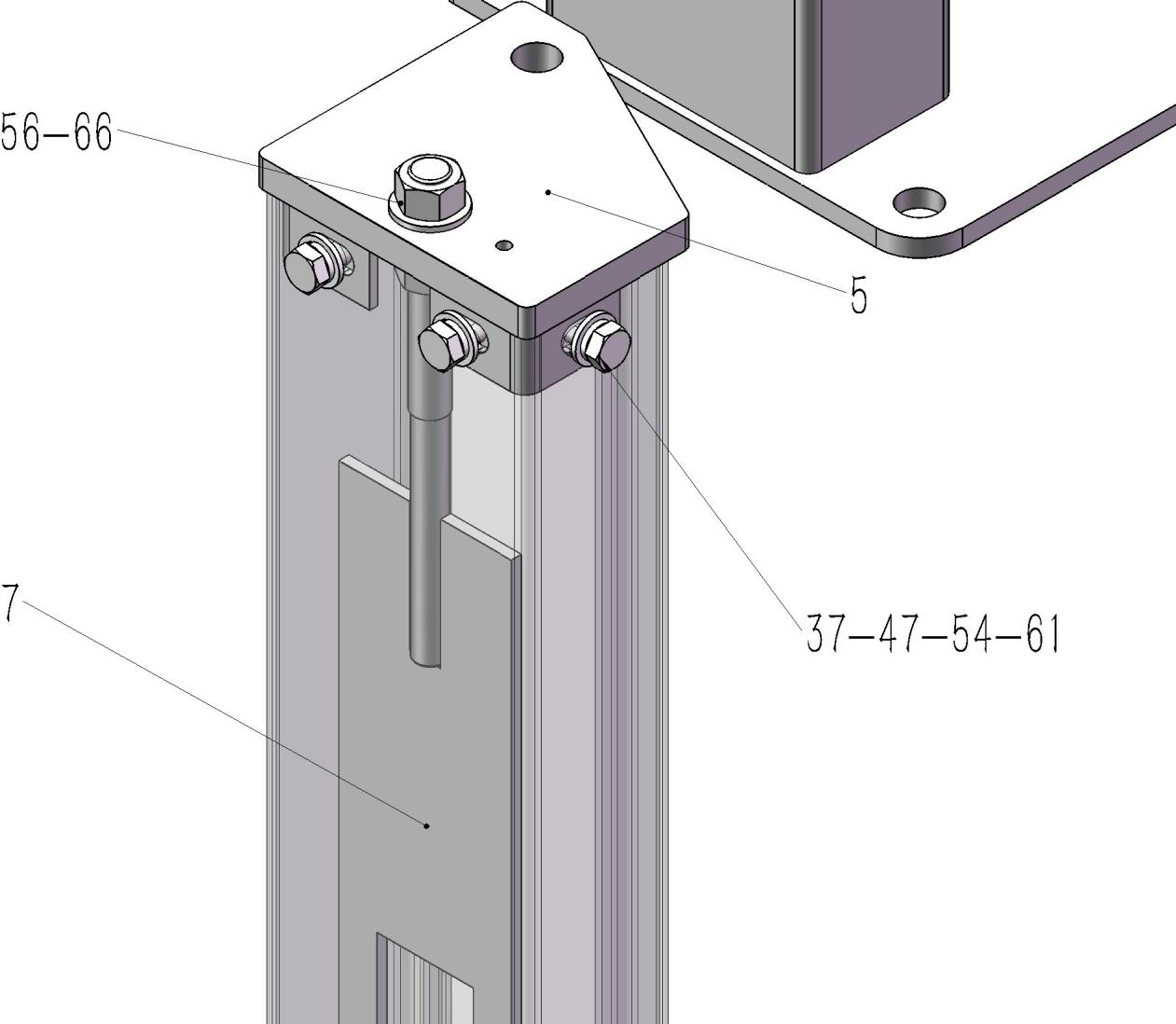 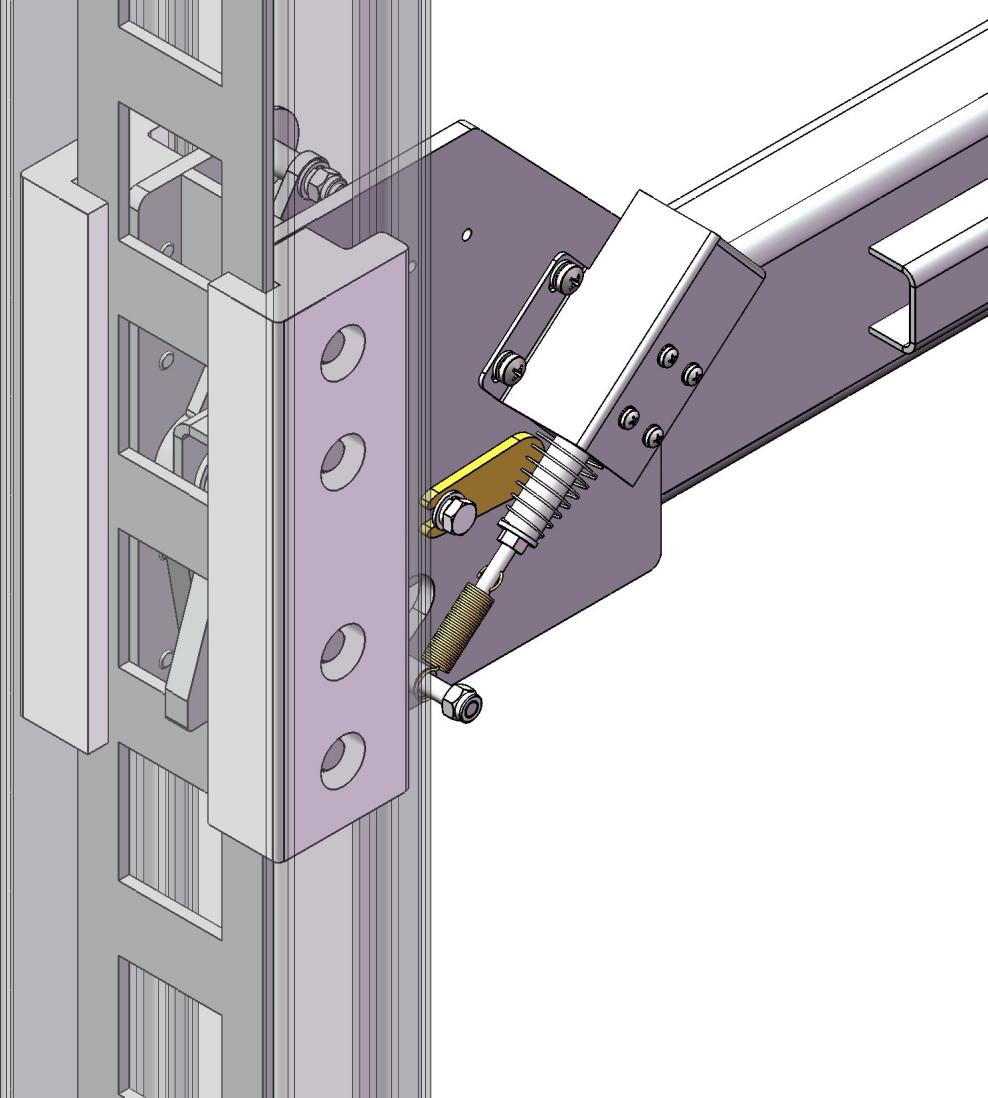 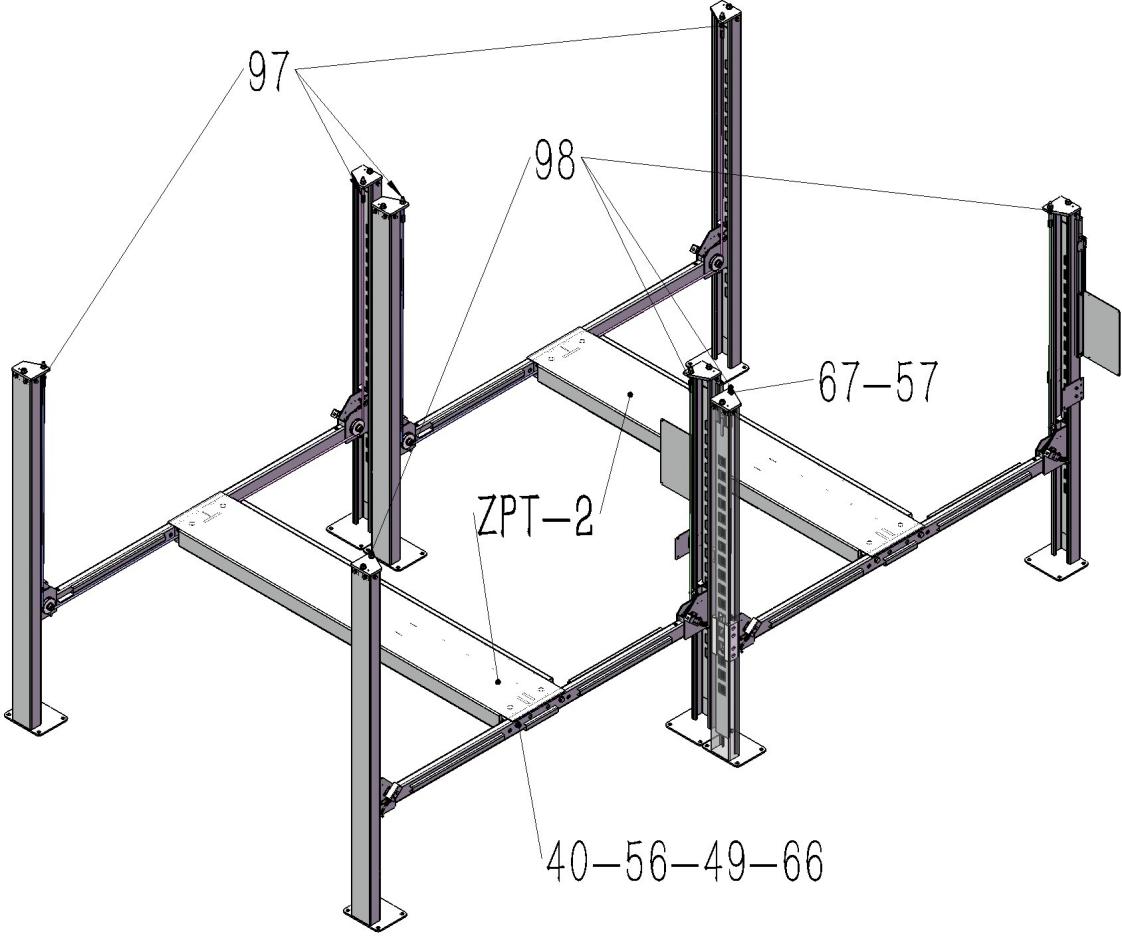 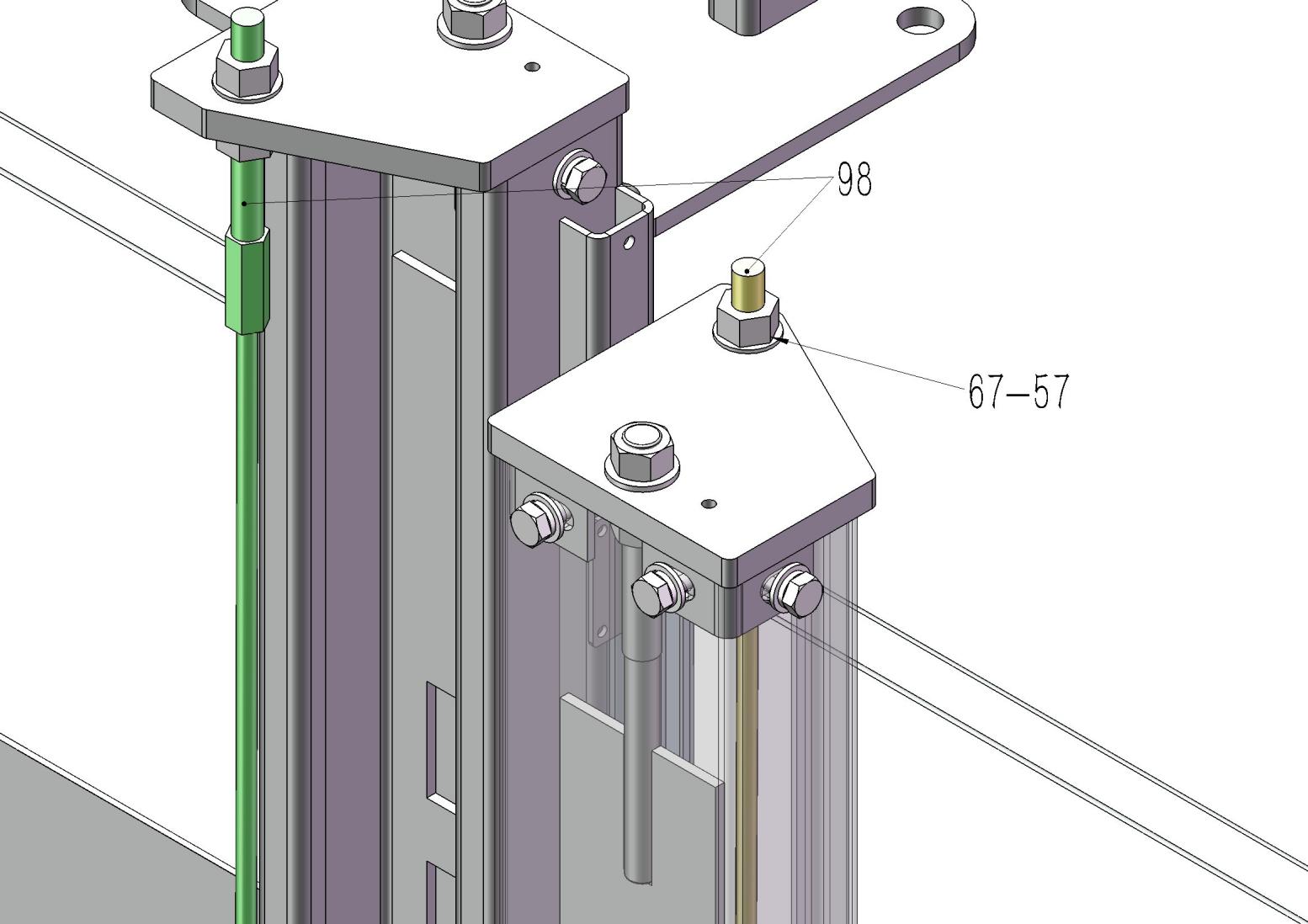 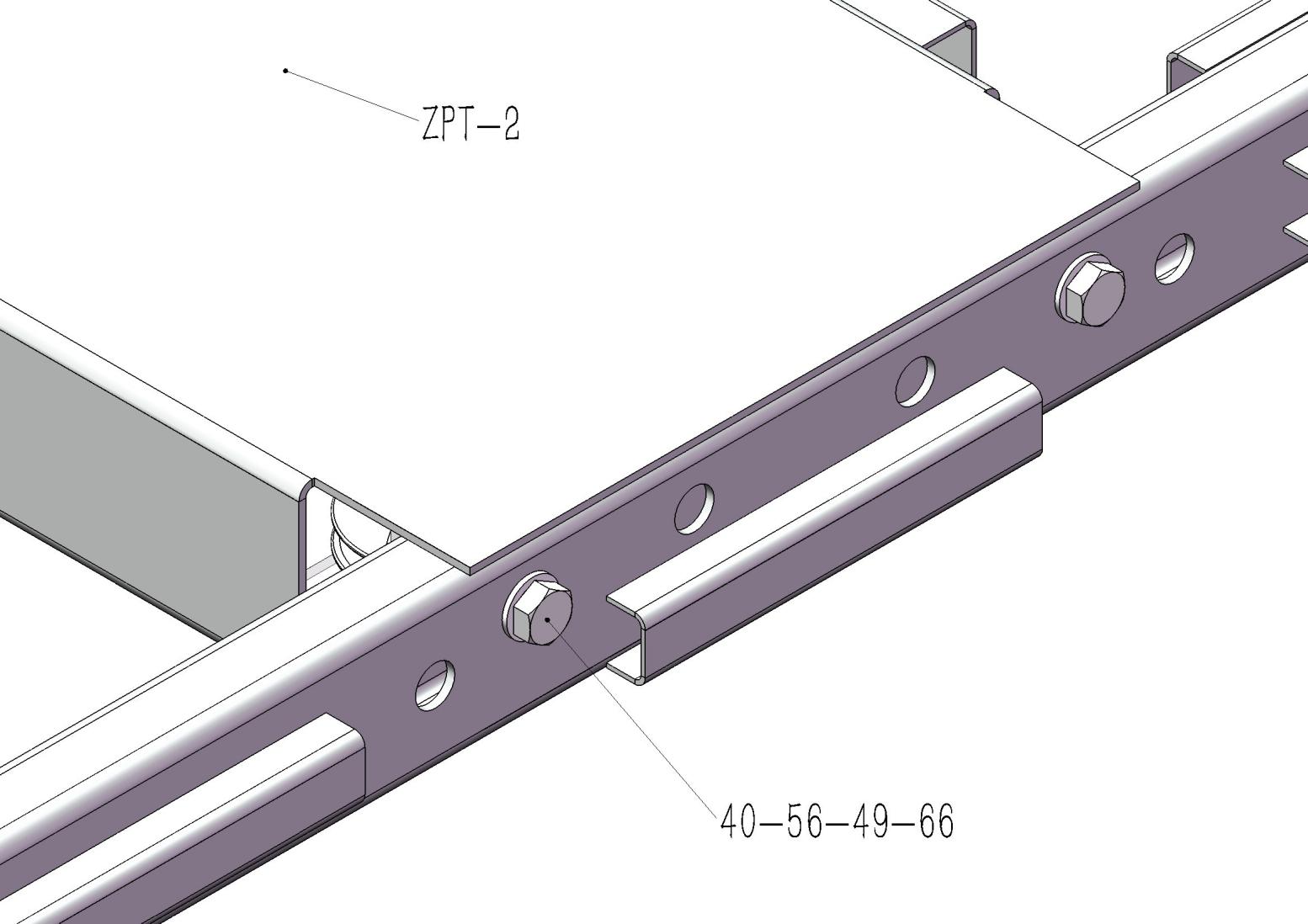 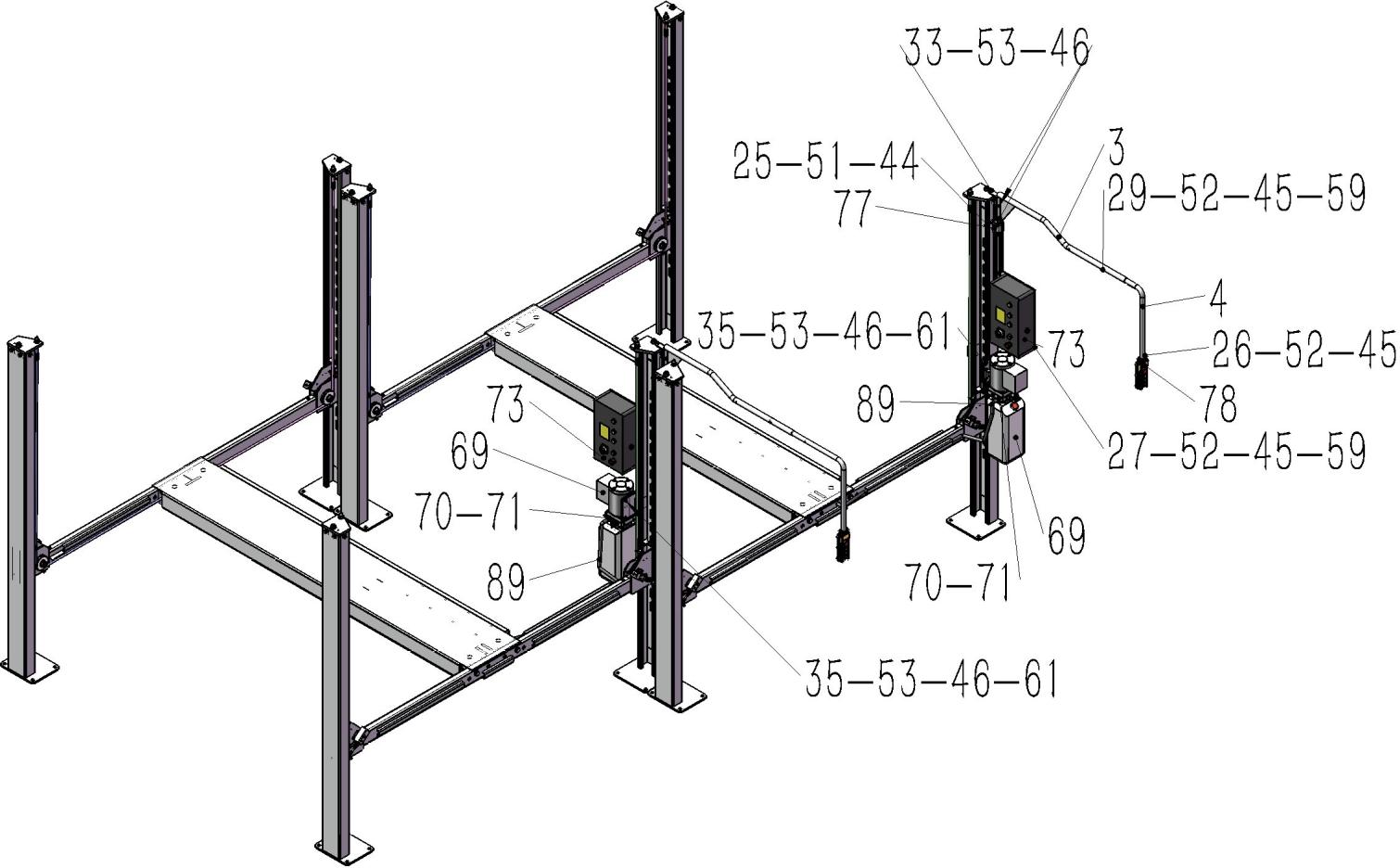 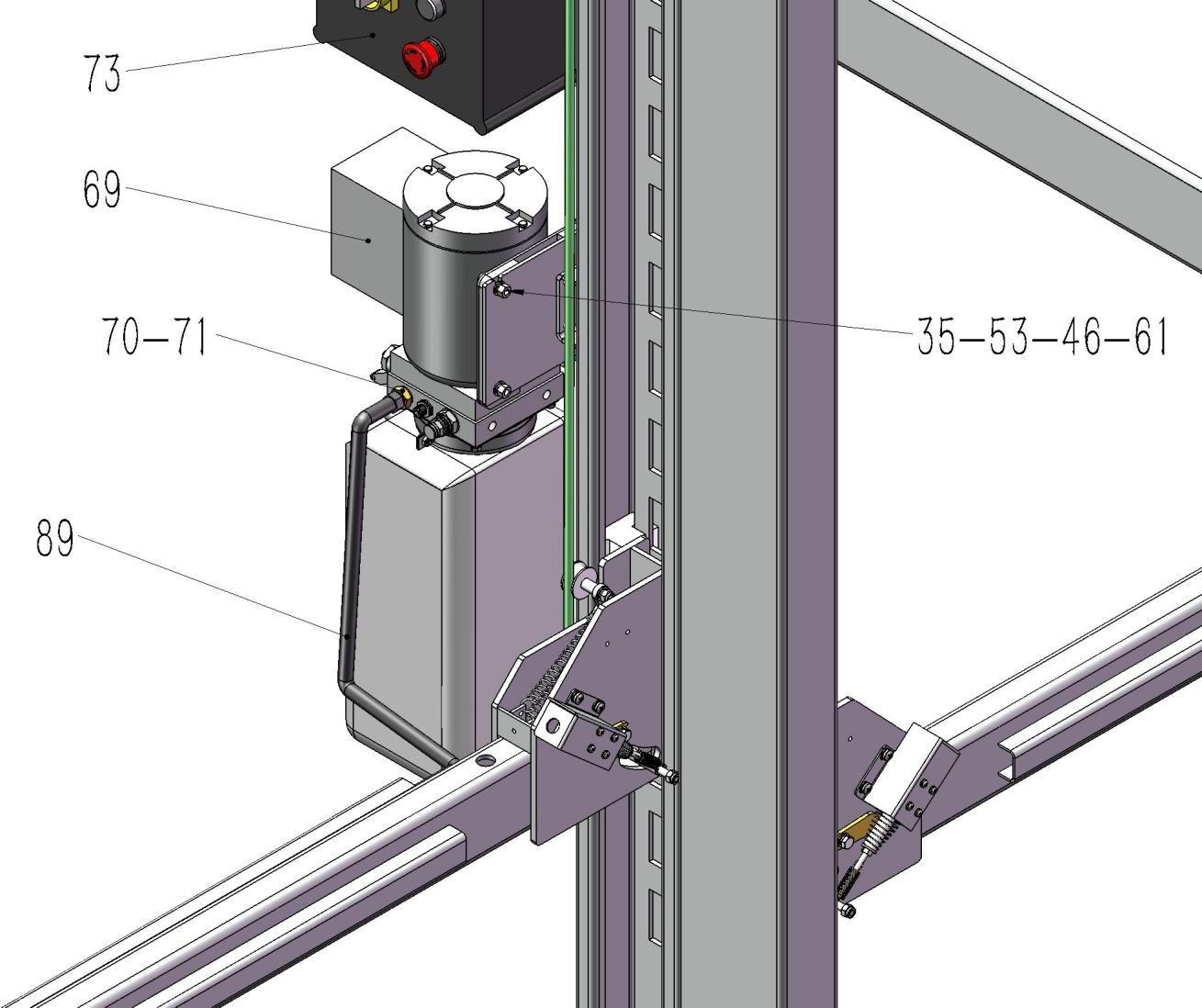 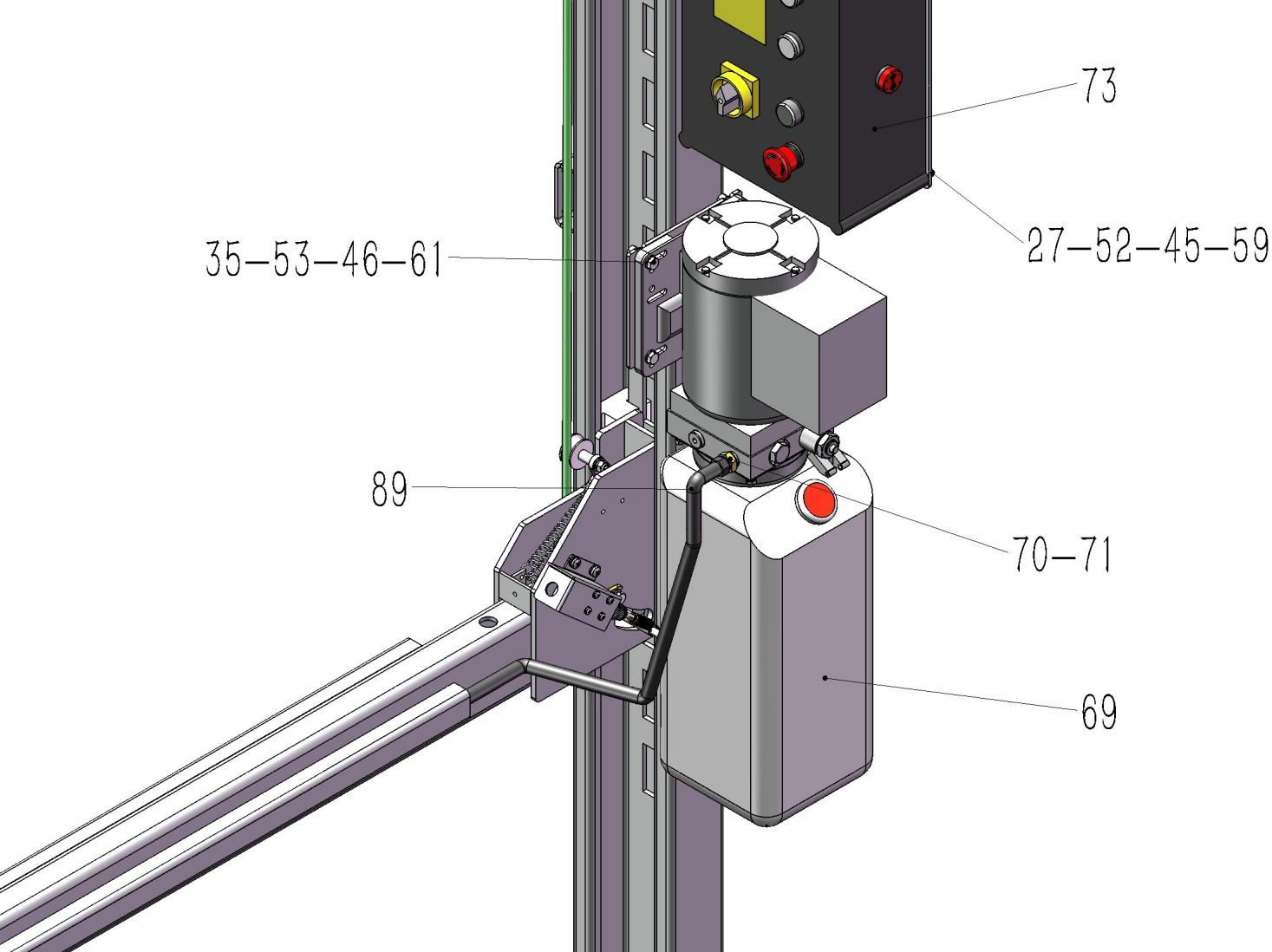 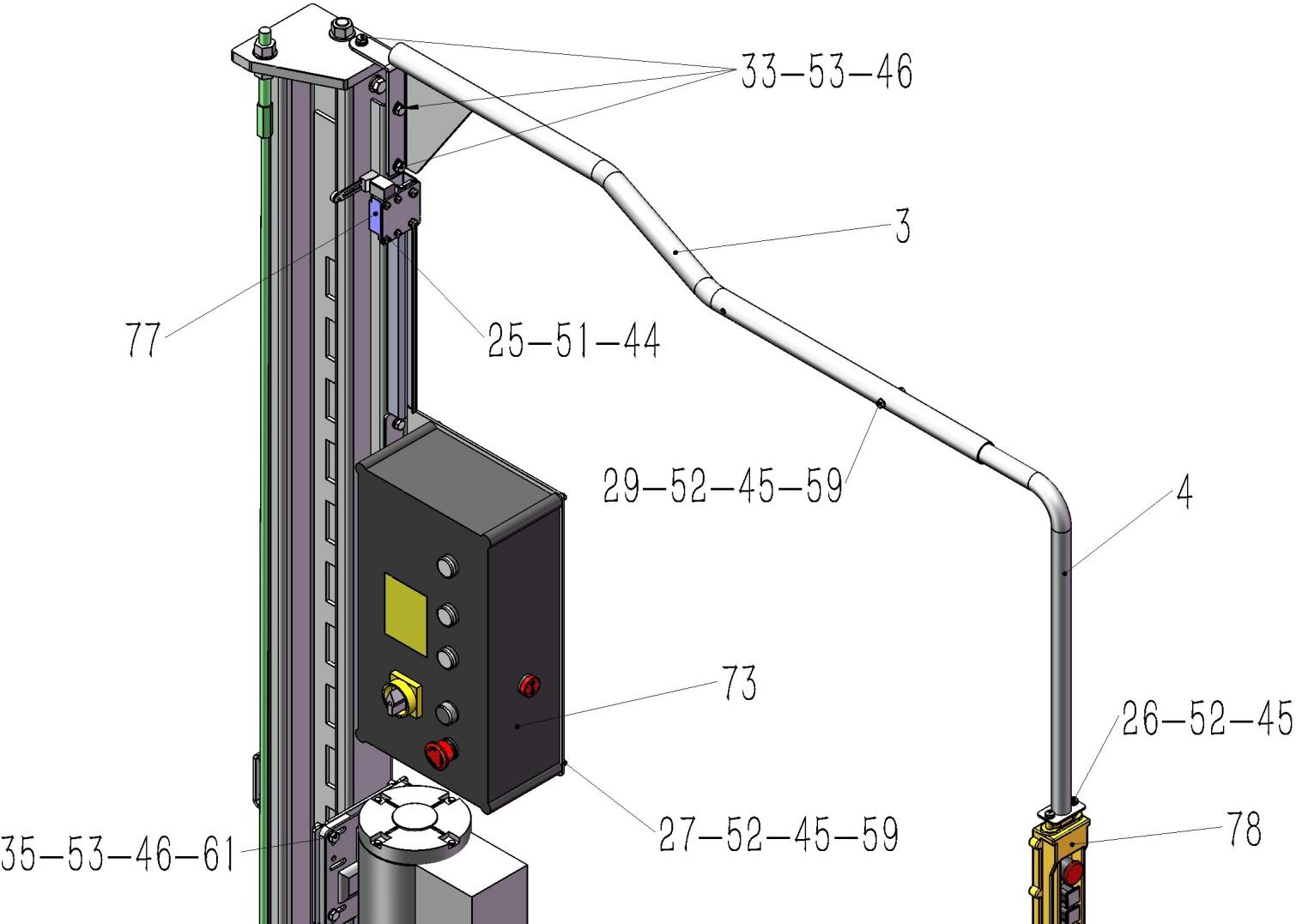 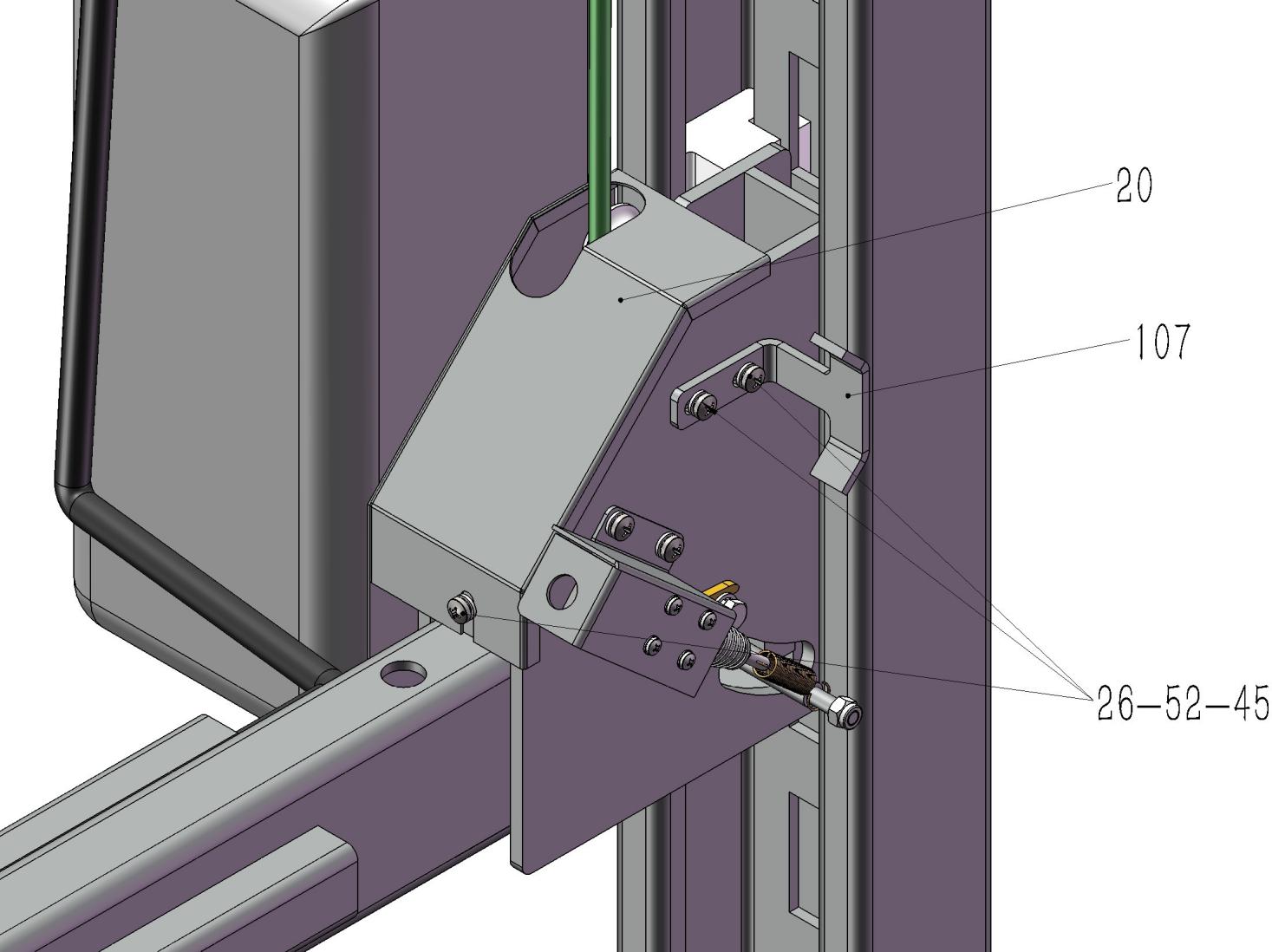 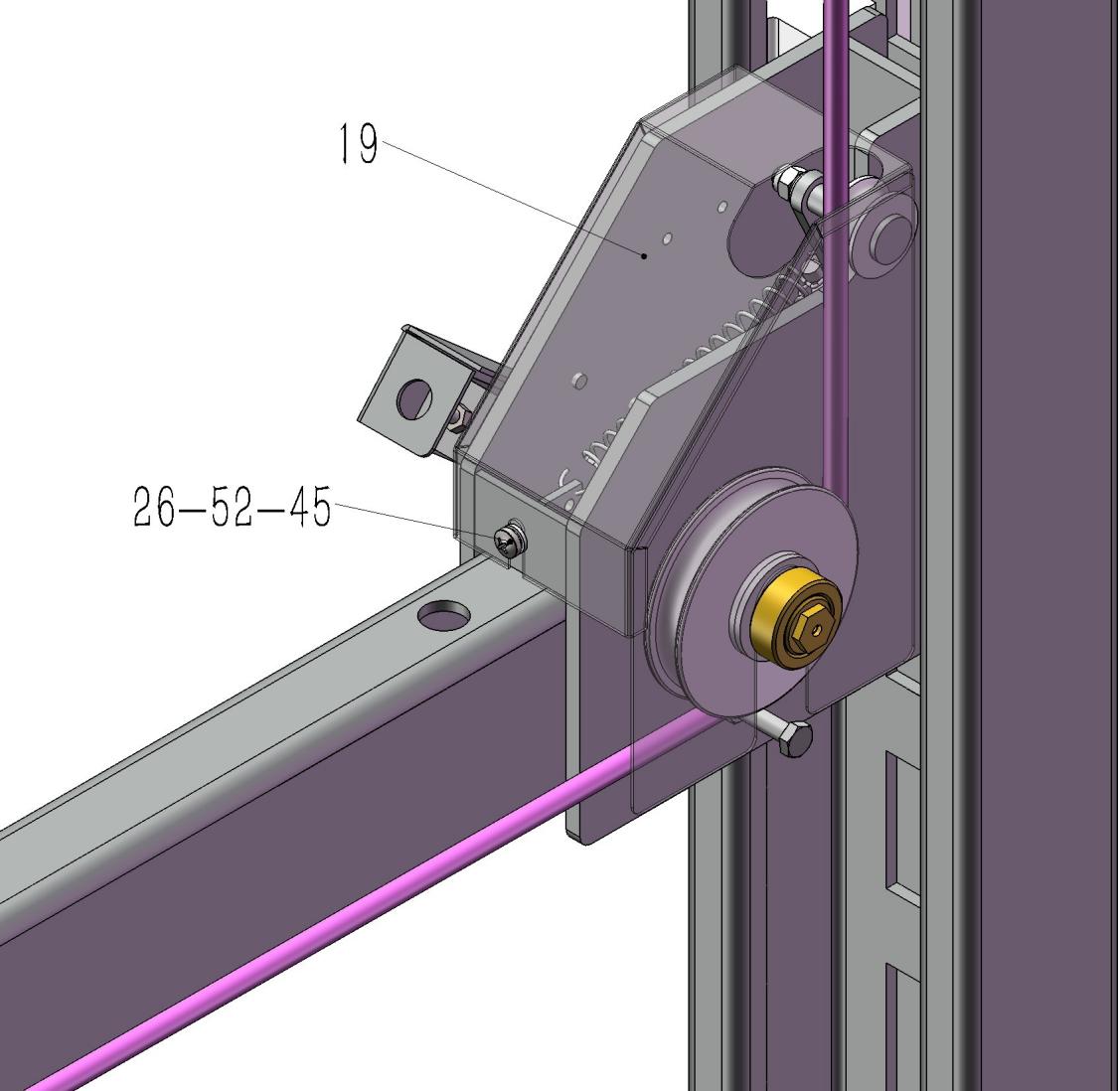 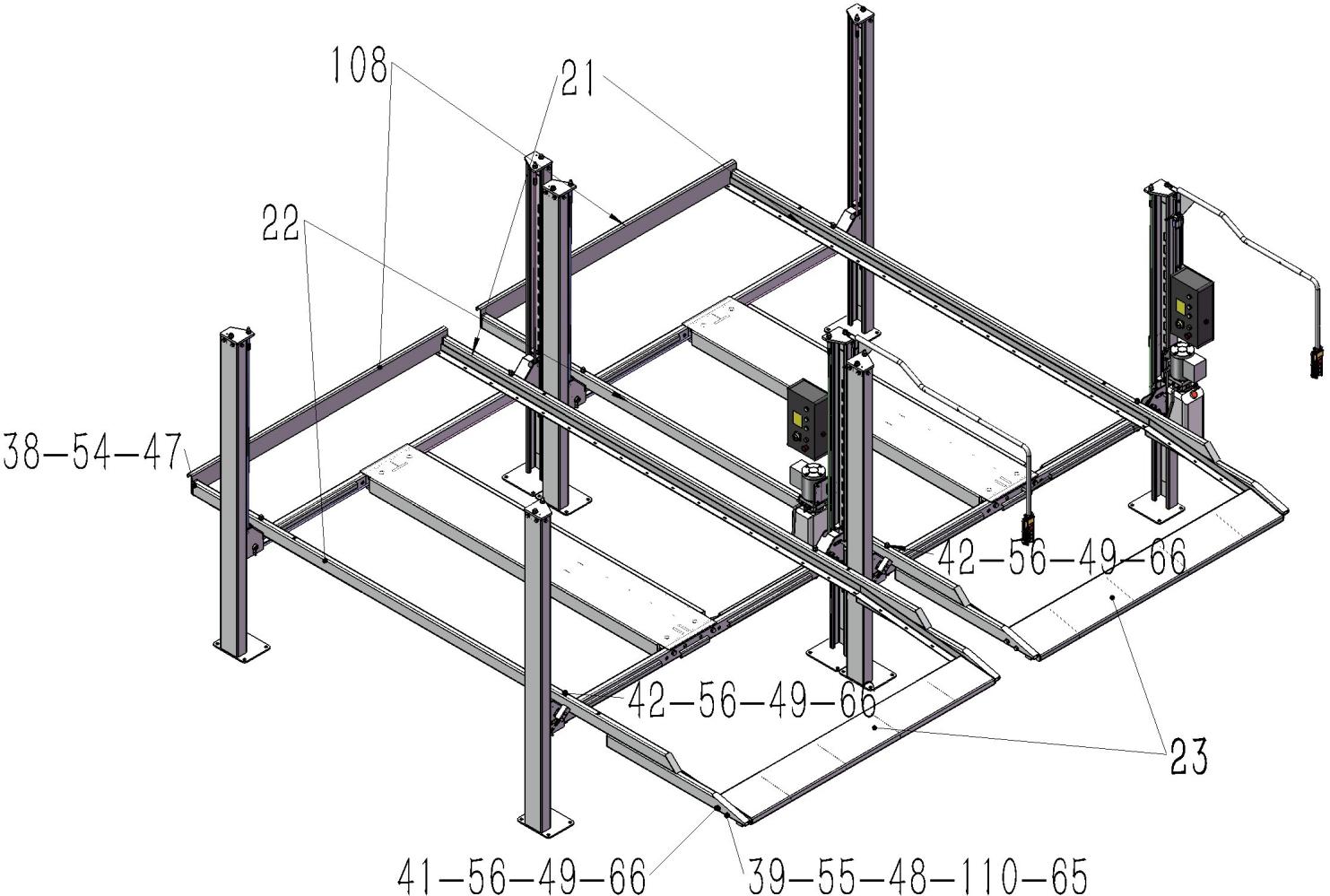 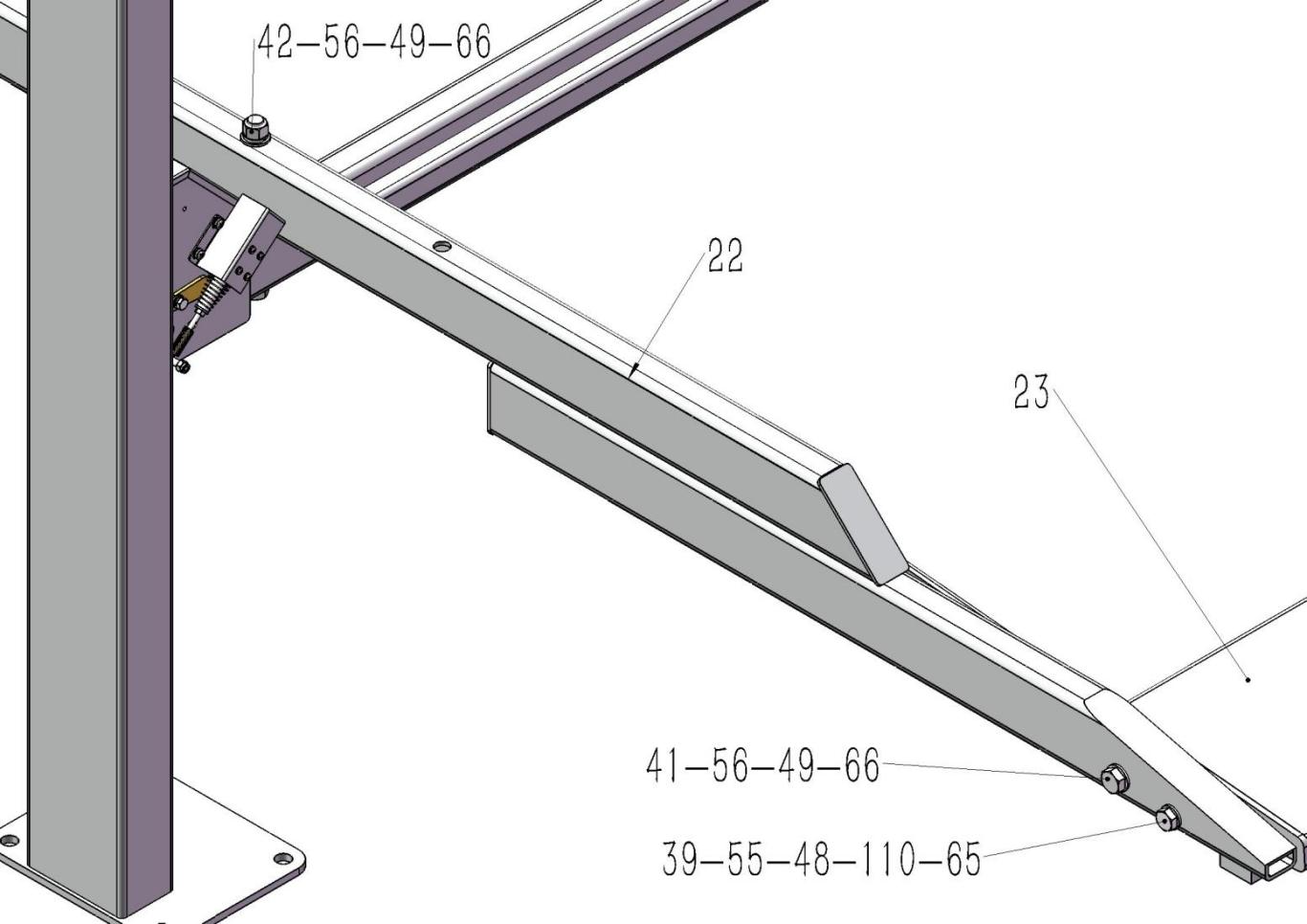 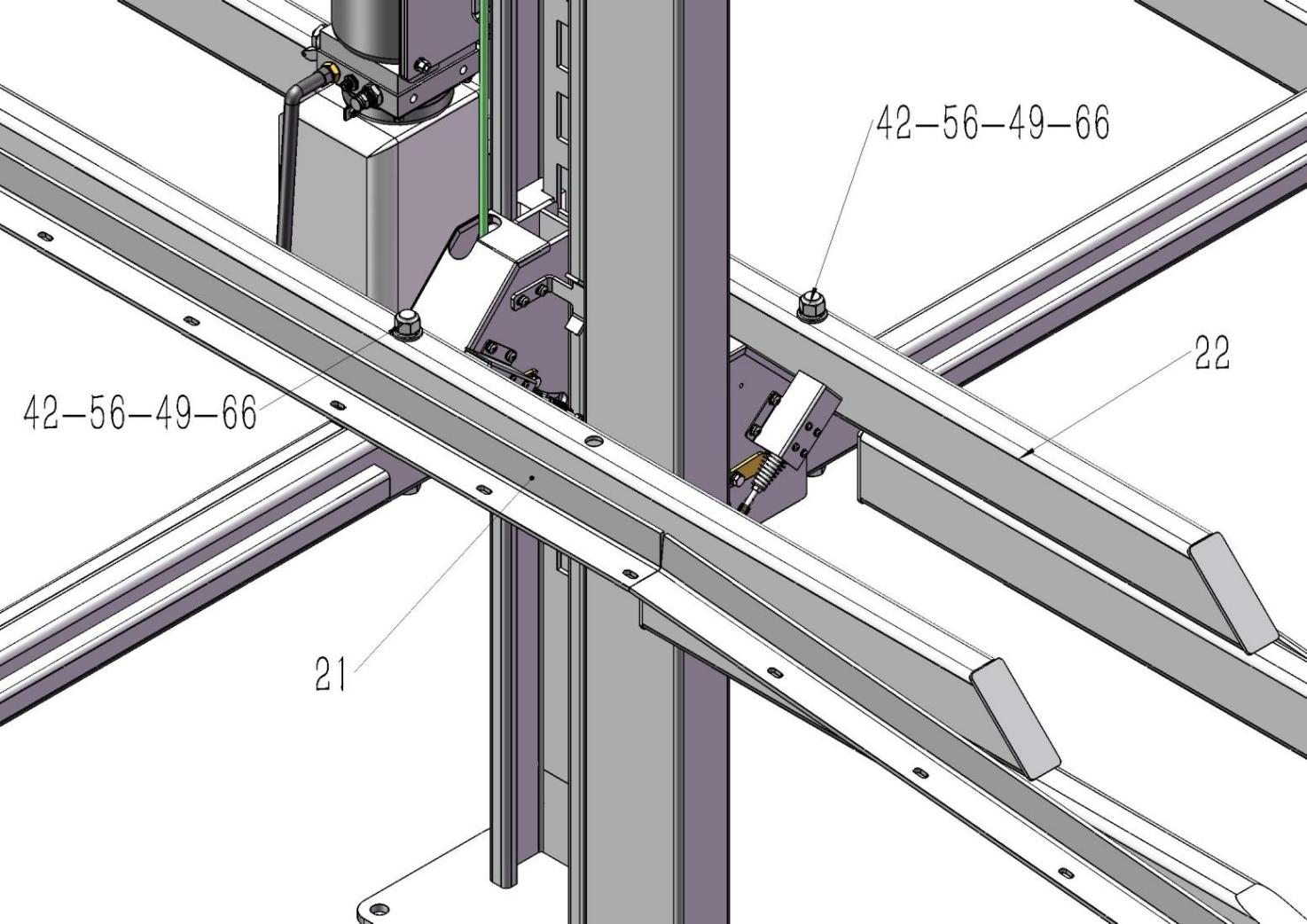 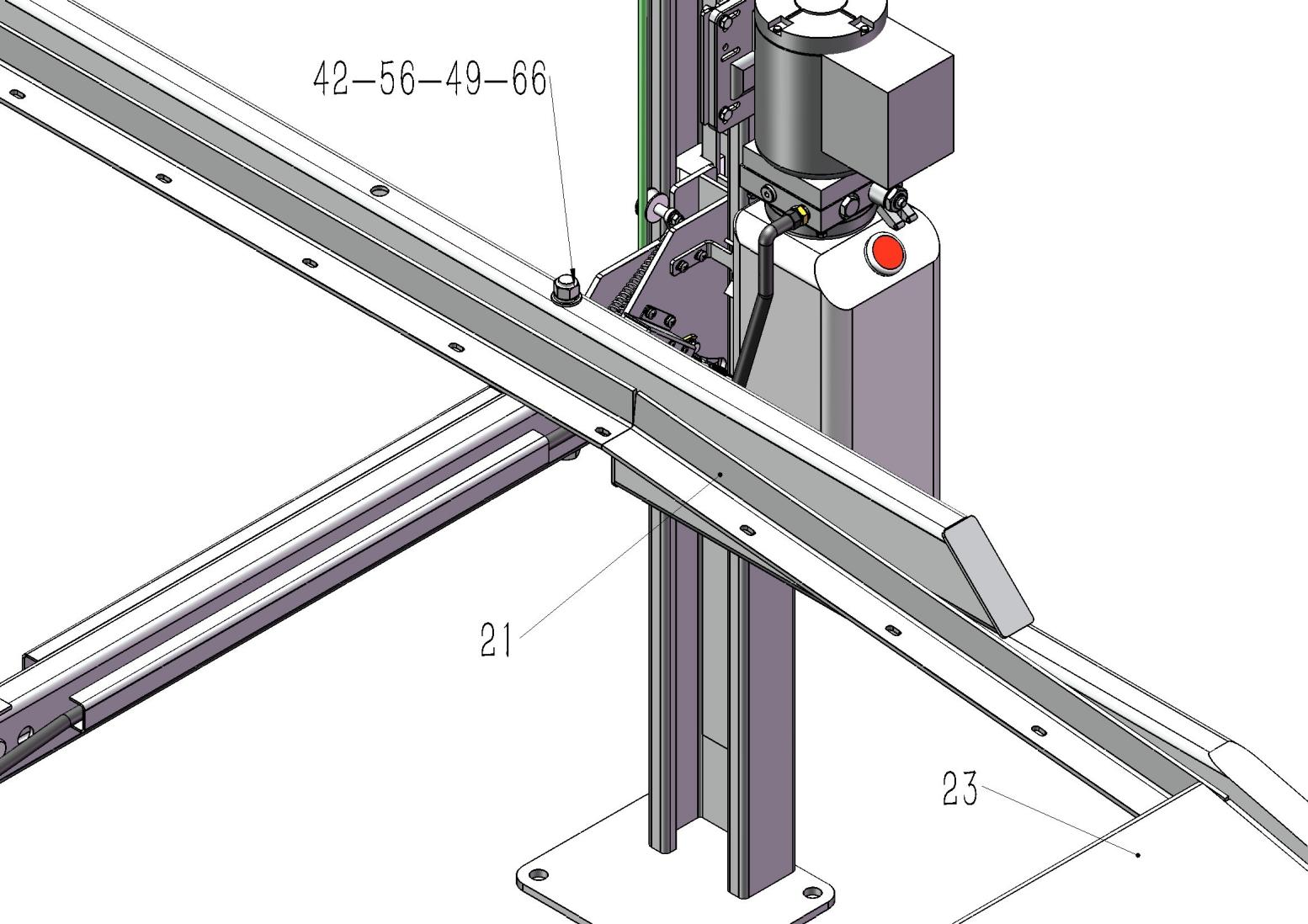 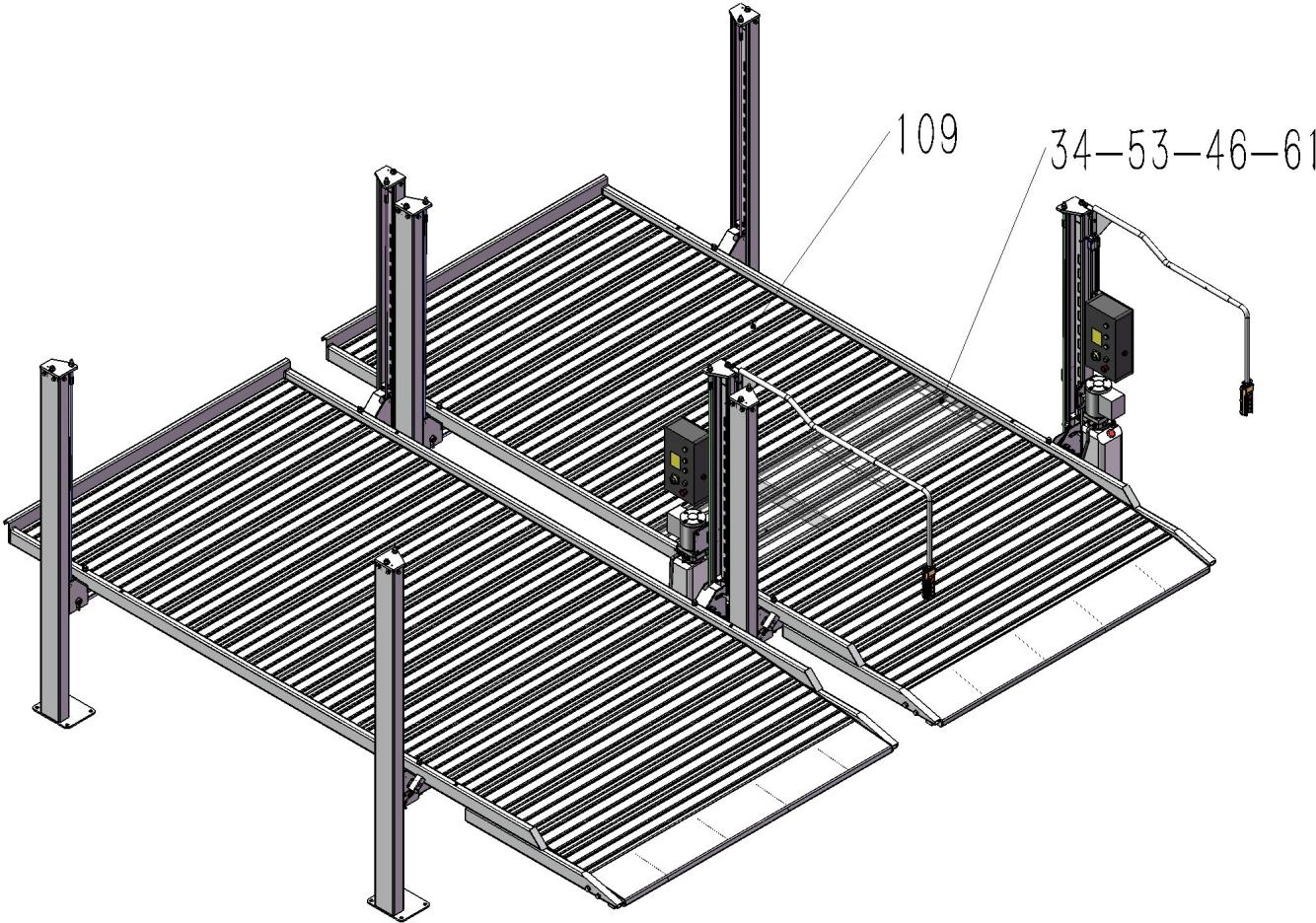 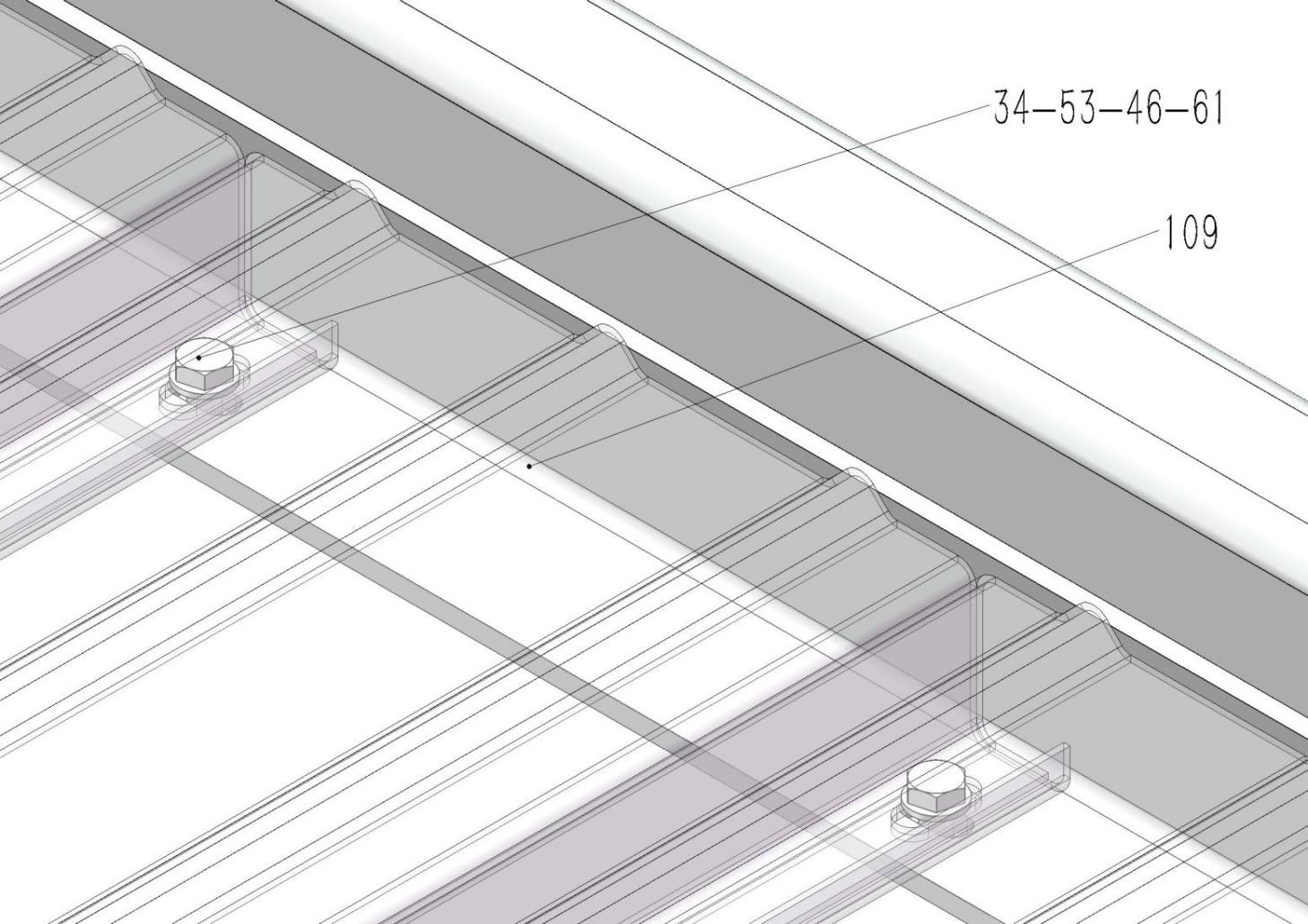 Part liftHYDRAULIC SYSTEM, ELECTRIC COMPONENT AND WIRING DIAGRAMPower unit out-looking explosion figure 2.Hydraulic system of equipment a.Hydraulic schematic diagram b.Hydraulic components listc.Hydraulic system working principle d.Electric schematic diagramPower unit out-looking explosion figure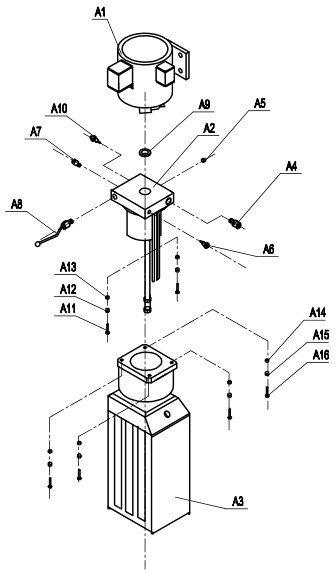 Hydraulic systema．Hydraulic principle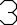 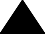 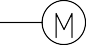 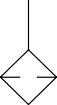 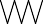 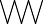 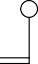 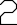 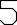 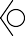 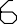 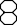 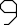 b．Parts listc. The hydraulic system works as follows:When pressing the start button on the hydraulic station , the motor starter to drive the pump suction pressure from the tank and oil is carried into the serial A9 fuel tank, so that the piston rod to move. The A4 flood valve closed, the pressure is fine before leave factory . To ensure that the requirements of lifting rated load. However, the system pressure exceeds the limit, automatic flood valve unloading. Release the start button, stop oil supply to enhance the end, began operations work. If you decline, the first point of action to rise a little, after the mechanical safety lock is opened, pressing the manual valve A8 and began unloading decreased.Electrical schematic diagram (380V three-phase motor) (220Vsingle-phase optional)(* Installation sure to follow the schematic wiring to ensure reliable the ground at the ground, the input power leakage, over-current protection switch must be set)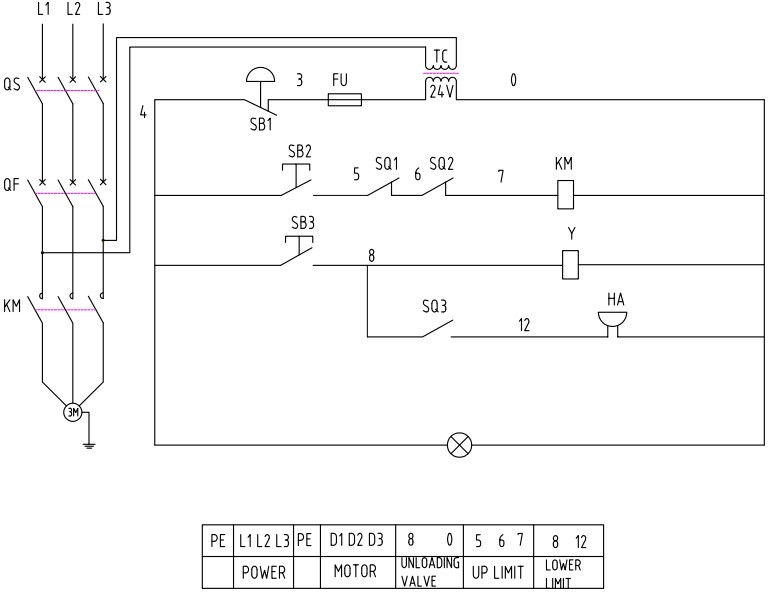 9.Trouble shooting10. Packing list 11.Wearing parts listNo. Sub.No. Product Name Qty/1 lift Qty/2 liftsFour post lift Four post lift Four post lift Four post lift Four post lift Weld part Weld part Weld part Weld part Weld part 1   Main column assembly 1 2 2    Sub. column assembly 3 6 3  Operator bar assembly 1 2 4  Operator bar B assembly 1 2 5  Top cover assembly-left 2 4 6  Top cover assembly-right 2 4 7  Lock ladder assembly 4 8 8  Platform assembly  1 2 9   Cylinder slider support assembly 1 2 10 Cylinder multiplying wheel assembly  1 2 11 Main platform A pulley axle assembly 2 4 12 Main platform B pulley axle assembly 2 4 13  Beam assembly 2 4 14  Left manual safety hook 2 4 15  Right manual safety hook  2 4 16Electromagnet assembly 2 4 17 Stop falling safety hook assembly   4 8 18 Beam pulley axle assembly  4 8 19 Protect cover assembly-left  2 4 20Protect cover assembly-Right 2 4 21Platform longitudinal beam A assembly 1 2 22Platform longitudinal beam B assembly 1 2 23 Up ramp assembly 1 2 Standard part Standard part Standard part Standard part Standard part 24  M4×10 Round head bolt 8 16 25  M5X15 Round head bolt 4 8 26   M6X15 Round head bolt 16 32 27   M6X20Round head bolt 4 8 28  M6×20 Flat screw 2 4 29  M6X40 Bolt 1 2 30  M8×10 Set screw 4 8 31  M8X15 Hexagon socket bolt with round head 1 2 32  M8X15 Bolt 14 28 33  M8X20 Bolt 3 6 34  M8×25  Bolt 44 88 35  M8X35 Bolt 36 72 36  M8×50 Bolt 4 8 37  M12×30 Bolt 16 32 38  M12×35 Bolt 4 8 39  M16×100 Bolt 2 4 40  M18×80 Bolt 4 8 41  M18×90 Bolt 2 4 42  M18×230 Bolt 4 8 43  M19 Expansion bolt 16 32 44  ￠5 Spring gasket 4 8 45  ￠6 Spring gasket 21 42 46  ￠8 Spring gasket 102 204 47  ￠12 Spring gasket 20 40 48  ￠16 Spring gasket 2 4 49  ￠18 Spring gasket 10 20 50  ￠4 Flat gasket 8 16 51  ￠5 Flat gasket 4 8 52  ￠6 Flat gasket 26 52 53  ￠8 Flat gasket 148 296 54  ￠12 Flat gasket 36 72 55  ￠16 Flat gasket 4 8 56  ￠18 Flat gasket 36 72 57  ￠20X3 Flat gasket   12 24 58  ￠24X3 Flat gasket  32 64 59  M6 Nut 5 10 60  M6 Self-lock nut 2 4 61  M8 Nut 8 16 62  M8 Self-lock nut 50 100 63  M10 Nipple 9 18 64  M12 Nut 16 32 65  M16 Nut 2 4 66  M18 Nut 26 52 67  M20 Nut 8 16 Column part Column part Column part Column part Column part 1  Main column assembly 1 2 2   Sub. Column assembly 3 6 68   Power unit mounting plate 1 2 32  M8X15 Bolt 2 4 53  ￠8 Flat gasket 2 4 46  ￠8 Spring gasket 2 4 69  Power unit 1 2 70  9/16 point power unit connectors 1 2 71  ￠14Copper gasket 1 2 35  M8X35 Bolt 4 8 53  ￠8 Flat gasket 8 16 46  ￠8 Spring gasket 4 8 61  M8 Nut 4 8 72  Control box bracket  1 2 32  M8X15 Bolt 2 4 53  ￠8 Flat gasket 2 4 46  ￠8 Spring gasket 2 4 73  Big control box  1 2 27   M6X20 Round head bolt 4 8 52  ￠6 Flat gasket 4 8 45  ￠6 Spring gasket 4 8 59  M6 Nut 4 8 74  Up limit switch sliding rail 1 2 26   M6X15 Round head bolt 2 4 52  ￠6 Flat gasket 2 4 45  ￠6 Spring gasket 2 4 75  Up limit switch fix plate 1 2 76  Up limit switch mounting plate 1 2 26   M6X15 Round head bolt 2 4 52  ￠6 Flat gasket 2 4 45  ￠6 Spring gasket 2 4 77  Travel switch 1 2 25  M5X15 Round head bolt 4 8 51  ￠5 Flat gasket 4 8 44  ￠5 Spring gasket 4 8 3  Operator bar assembly 1 2 33  M8X20 Bolt 3 6 53  ￠8 Flat gasket 3 6 46  ￠8 Spring gasket 3 6 4  Operator bar B assembly 1 2 29  M6X40 Bolt 1 2 52  ￠6 Flat gasket 2 4 45  ￠6 Spring gasket 1 2 59  M6 Nut 1 2 78  Button box 1 2 26   M6X15 Round head bolt 2 4 52  ￠6 Flat gasket 2 4 45  ￠6 Spring gasket 2 4 5   Left top cover assembly 2 4 6   Right top cover assembly 2 4 37  M12×30 Bolt 16 32 47  ￠12 Spring gasket 16 32 54  ￠12 Flat gasket 32 64 64  M12 Nut 16 32 7  Lock ladder assembly 4 8 56  ￠18 Flat gasket 16 32 66  M18 Nut 16 32 43  M19 Expansion anchor bolt 16 32 Platform part Platform part Platform part Platform part Platform part 8   Platform assembly 1 2 79   Cylinder 1 2 80  Cylinder shaft 1 2 81  ￠35 Outside spring 2 4 9   Cylinder slider bracket assembly 1 2 34  M8×25  Bolt 2 4 46  ￠8 Spring gasket 2 4 53  ￠8 Flat gasket 2 4 82  ￠32/￠9X8mm Nylon slider 2 4 28  M6×20 Flat screw 2 4 60  M6 Self-lock nut 2 4 83    Multiplying wheel 4 8 84   Oilless bearing-35 4 8 10    Cylinder multiplying wheel axle assembly 1 2 63  M10 Nipple 1 2 31  M8X15 Hexagon socket bolt with round head 1 2 46  ￠8 Spring gasket 1 2 53  ￠8 Flat gasket 1 2 85  90 degree ZG3/8 connector 1 2 86  ZG3/8 Explosion valve 1 2 87  9/16 point connector 1 2 88  ￠16 copper pad 2 4 89  Oil tube （L=3580mm） 1 2 90  1/4 Oil return pipe straight connector 1 2 91  Air tube 1 2 92  Pulley 6 12 93   Oilless bearing-25 6 12 58  ￠24X3 Flat gasket  12 24 94  1inch galvanized pipe×18 2 4 95  1 inch galvanized pipe×44 2 4 11   Main platform A pulley axle assembly 2 4 12   Main Platform B pulley axle assembly 2 4 63  M10 Nipple 4 8 96   Main platform cable lock plate 1 2 32  M8X15 Bolt 6 12 53  ￠8 Flat gasket 6 12 46  ￠8 Spring gasket 6 12 97  Cable ￠9.53，L=4215 2 4 98  Cable ￠9.53，L=6936 2 4 67  M20 Nut 8 16 57  ￠20X3 Flat gasket   8 16 40  M18×80 Bolt 4 8 56  ￠18 Flat gasket 8 16 49  ￠18 Spring gasket 4 8 66  M18 Nut 4 8 Beam part Beam part Beam part Beam part Beam part 13    Beam assembly 2 4 14   Left manual safety hook  2 4 15   Right manual safety hook  2 4 16  Electromagnet assembly 2 4 24  M4×10 Round head bolt 8 16 50  ￠4 Flat gasket 8 16 99  Electromagnet bracket A 1 2 100  Electromagnet bracket B 1 2 26  M6×15 Round head bolt 4 8 52  ￠6 Flat gasket 4 8 45  ￠6 Spring gasket 4 8 62  M8 Self-lock nut 4 8 101   Beam safety axle 4 8 57  ￠20X3 Flat gasket   12 24 17  Stop falling safety hook assembly  4 8 102  Stop falling safety hook limit wheel pin  4 8 103  Stop fulling safety hook limit wheel 4 8 53  ￠8 Flat gasket 4 8 46  ￠8 Spring gasket 4 8 62  M8 Self-lock nut 4 8 104  Tension spring（￠1.6×￠12 ×72）   8 16 18    Beam cable pulley axle assembly 4 8 32  M8X15 Bolt 4 8 53  ￠8 Flat gasket 4 8 46  ￠8 Spring gasket 4 8 58  ￠24X3 Flat gasket  12 24 92  Pulley 4 8 93   Oilless bearing-25 4 8 105    Beam pulley spacer 4 8 30  M8×10 Set screw 4 8 63  M10 Nipple 4 8 36  M8×50 Bolt 4 8 61  M8 Nut 4 8 106  Beam slider  8 16 35  M8×35 Bolt 32 64 53  ￠8 Flat gasket 32 64 46  ￠8 Spring gasket 32 64 19   Left protect cover assembly 2 4 20  Right protector cover assembly  2 4 26  M6×15 Round head bolt 4 8 52  ￠6 Flat gasket 4 8 45  ￠6 Spring gasket 4 8 Whole lift part Whole lift part Whole lift part Whole lift part Whole lift part 107  Limit switch touch plate 1 2 25   M6X15 Round head bolt 2 4 52  ￠6 Flat gasket 2 4 45  ￠6 Spring gasket 2 4 21  Platform longitudinal beam A assembly 1 2 22  Platform longitudinal beam B assembly 1 2 42  M18×230 Bolt 4 8 56  ￠18 Flat gasket 8 16 49  ￠18 Spring gasket 4 8 66  M18 Nut 4 8 108   Stop running plate 1 2 38  M12×35 Bolt 4 8 54  ￠12 Flat gasket 4 8 47  ￠12 Spring gasket 4 8 109  Middle plate 20 40 34  M8×25 Bolt 42 84 53  ￠8 Flat gasket 84 168 46  ￠8 Spring gasket 42 84 61  M8 Nut 42 84 23  Up ramp assembly 1 2 39  M16×100 Bolt 2 4 55  ￠16 Flat gasket 4 8 48  ￠16 Spring gasket 2 4 110  Up ramp limit spacer 2 4 65  M16 Nut 2 4 41  M18×90 Bolt 2 4 56  ￠18 Flat gasket 4 8 49  ￠18 Spring gasket 2 4 66  M18 Nut 2 4 No.NameQtyNo.NameQtyA1Motor1A9Sheet gasket1A2valve element1A10Choke plug1A3Tank1A11M5X40hexagon screw4A4Down-regulatingvalve1A12Φ5 Flat gasket4A5Choke plug1A13Φ5 Spring washer4A6Oil-out1A14M6X20 hexagon screw4A7Oil-out1A15Φ6 Flat gasket4A8Hand valve1A16Φ6 Spring washer4A9Cylinder1A8solenoid1A7One-wayvalve1A6Fallingthrottle valve1A5Oil pump1A4Flood valve1A3Tank110LA2Filter1A1Motor1No.NameModelStandardQtyRemarkCode Product Name Qty QS Power switch 1 QF Mini circuit breaker 1 FU Fuse 1 SB1 Emergency stop button 1 SB2 Up button 1 SB3 Down button 1 KM A.C contactor 1 HA Buzzer 1 TC Transformer 1 HL Indicator light 1 Y Descending solenoid valve 1 No.SymptomEliminating methods1A motor does not turn check the power supply has powerCheck the motor connection box wiring is loose2motor rotation position of pressure oilOne-phase electric rotating in the wrong direction, swap in which two into line.Check that the fuel tank suction tube is off3Hydraulic lift after the slowdecline in(Pressure bad)cleaning one-way valve and reversing valve ofthe hydraulic station.4Security lock laughs at locksmithobserve  the position of	locksmith security hook plate is normal.observed the location of column is correctCheck the return spring safety hook plate5motors, electrical failurePromptly cut off the power to inspect, repairand replacement by a professional electrician..Pack part No. Product Name Qty 69  Power unit 1 70  9/16Point power unit connector 1 71  ￠14 Copper gasket  1 35  M8X35 Bolt 4 53  ￠8 Flat washer 8 46  ￠8 Spring washer 4 61  M8 Nut 4 73  Big control box  1 27   M6X20 Round head bolt 4 52  ￠6 Flat washer 4 45  ￠6 Spring washer 4 59  M6 Nut 4 77  Travel switch 1 25  M5X15 Round head bolt 4 51  ￠5 Flat washer 4 44  ￠5 Spring washer 4 78  Button box 1 26   M6X15 Round head bolt 2 52  ￠6 Flat washer 2 45  ￠6 Spring washer 2 63  M10Nipple 1+4+4 43  M19expansion bolt 16 Circular notched flat mat 20 Ribbon 10 No. Name 77  Travel switch 82  Cylinder slider 83  Multiplying wheel 84  Oilless bearin-35 92  Pulley 93  Oilless bearin-25 97  Cable ￠ 9.53，L=4215 98  Cable ￠ 9.53，L=6936 16  Electromagnet assembly 103   Limit wheel 106   Beam slider 